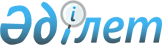 О внесении изменений в приказ Председателя Комитета по статистике Министерства национальной экономики Республики Казахстан от 21 февраля 2020 года № 24 "Об утверждении статистических форм общегосударственных статистических наблюдений по статистике промышленности и окружающей среды и инструкций по их заполнению"Приказ Руководителя Бюро национальной статистики Агентства по стратегическому планированию и реформам Республики Казахстан от 16 сентября 2022 года № 25. Зарегистрирован в Министерстве юстиции Республики Казахстан 19 сентября 2022 года № 29657
      Примечание ИЗПИ!      Вводится в действие с 01.01.2023.
      ПРИКАЗЫВАЮ:
      1. Внести в приказ Председателя Комитета по статистике Министерства национальной экономики Республики Казахстан от 21 февраля 2020 года № 24 "Об утверждении статистических форм общегосударственных статистических наблюдений по статистике промышленности и окружающей среды и инструкций по их заполнению" (зарегистрирован в Реестре государственной регистрации нормативных правовых актов за № 20076) следующие изменения:
      преамбулу изложить в следующей редакции:
      "В соответствии с подпунктом 8) статьи 12 Закона Республики Казахстан "О государственной статистике" и с подпунктом 22) пункта 15 Положения о Бюро национальной статистики Агентства по стратегическому планированию и реформам Республики Казахстан, утвержденного приказом Председателя Агентства по стратегическому планированию и реформам Республики Казахстан от 23 октября 2020 года № 9-нқ, ПРИКАЗЫВАЮ:";
      приложения 9, 10, 13, 14, 17 и 18 изложить в новой редакции согласно приложениям 1, 2, 3, 4, 5 и 6 к настоящему приказу.
      2. Департаменту развития статистических процессов совместно с Юридическим департаментом Бюро национальной статистики Агентства по стратегическому планированию и реформам Республики Казахстан обеспечить в установленном законодательством порядке:
      1) государственную регистрацию настоящего приказа в Министерстве юстиции Республики Казахстан;
      2) размещение настоящего приказа на интернет-ресурсе Бюро национальной статистики Агентства по стратегическому планированию и реформам Республики Казахстан.
      3. Департаменту развития статистических процессов Бюро национальной статистики Агентства по стратегическому планированию и реформам Республики Казахстан довести настоящий приказ до структурных и территориальных подразделений Бюро национальной статистики Агентства по стратегическому планированию и реформам Республики Казахстан для руководства и использования в работе.
      4. Контроль за исполнением настоящего приказа возложить на курирующего заместителя руководителя Бюро национальной статистики Агентства по стратегическому планированию и реформам Республики Казахстан.
      5. Настоящий приказ вводится в действие с 1 января 2023 года и подлежит официальному опубликованию.
      "СОГЛАСОВАН"Министерство индустриии инфраструктурного развитияРеспублики Казахстан
      "СОГЛАСОВАН"Министерство экологии, геологиии природных ресурсовРеспублики Казахстан
      "СОГЛАСОВАН"Министерство энергетикиРеспублики Казахстан
      Тапсыру мерзімі – есепті кезеңнен кейінгі 20 ақпанға (қоса алғанда) дейінСрок представления – до 20 февраля (включительно) после отчетного периода
      Ескертпе:Примечание:1Мұнда және бұдан әрі ӨӨСЖ – Қазақстан Республикасы Стратегиялық жоспарлау және реформалар агенттігінің Ұлттық статистика бюросының www.stat.gov.kz интернет-ресурсында орналастырылған "Өнеркәсіптік өнімдердің (тауарлардың, көрсетілетін қызметтердің) анықтамалығы"1Здесь и далее СКПП – "Справочник промышленной продукции (товаров, услуг)", размещенный на интернет-ресурсе Бюро национальной статистики Агентства по стратегическому планированию и реформам Республики Казахстан www.stat.gov.kz
      3. Статистикалық нысанды толтыруға жұмсалған уақытты көрсетіңіз, сағатпен (қажеттiсiн қоршаңыз)Укажите время, затраченное на заполнение статистической формы, в часах (нужное обвести)
      Атауы Мекенжайы (респонденттің)Наименование __________________________________________________Адрес _____________________________________________ (респондента)__________________________ _____________________________________Телефоны (респонденттің) ______________________ ________________Электрондық пошта мекенжайы (респонденттің) __________________Телефон (респондента)стационарлық ұялыАдрес электронной почты (респондента)стационарный мобильныйОрындаушыИсполнитель ____________________________________________________________________________________________________________________тегі, аты және әкесінің аты қолы, телефоны (орындаушы)фамилия, имя и отчество подпись, телефон (исполнителя)Бас бухгалтерГлавный бухгалтер _______________________________________________________________________________________________________________тегі, аты және әкесінің аты қолы (бас бухгалтер)фамилия, имя и отчество подпись (главного бухгалтера)Басшы немесе оның міндетін атқарушыРуководитель или лицо, исполняющее его обязанности_____________________________ ______________________________________тегі, аты және әкесінің аты қолыфамилия, имя и отчество подписьЕскертпе:Примечание:Мемлекеттік статистиканың тиісті органдарына анық емес бастапқы статистикалықдеректерді ұсыну және бастапқы статистикалық деректерді белгіленген мерзімдеұсынбау "Әкімшілік құқық бұзушылық туралы" Қазақстан Республикасы Кодексінің497-бабында көзделген әкімшілік құқық бұзушылықтар болып табыладыПредставление недостоверных и непредставление первичных статистических данныхв соответствующие органы государственной статистики в установленный срокявляются административными правонарушениями, предусмотренными статьей 497Кодекса Республики Казахстан "Об административных правонарушениях" Инструкция по заполнению статистической формы общегосударственного статистического наблюдения
"Отчет о производстве промышленной продукции (товаров, услуг) индивидуальным
предпринимателем" (индекс 01-ИП (пром), периодичность 1 раз в 2 года)
      1. Настоящая инструкция детализирует заполнение статистической формы общегосударственного статистического наблюдения "Отчет о производстве промышленной продукции (товаров, услуг) индивидуальным предпринимателем" (индекс 01-ИП (пром), периодичность 1 раз в 2 года) (далее – статистическая форма).
      2. В настоящей инструкции используются следующие определения:
      1) давальческое сырье – это сырье, принадлежащее заказчику, переданное на промышленную переработку другим промышленным организациям для производства из него продукции;
      2) производство промышленной продукции в натуральном выражении – валовой выпуск конкретных видов продукции в натуральном выражении, включая продукцию, израсходованную на промышленно-производственные нужды индивидуального предпринимателя (далее - ИП) и крестьянских или фермерских хозяйств (далее - КФХ), выработанных из давальческого сырья;
      3) промышленно-производственные нужды – это выработанные ИП и КФХ готовые изделия и полуфабрикаты в натуральном и стоимостном выражениях (кроме продукции, зачисленной в состав основных средств данного ИП и КФХ).
      3. Выпуск продукции (товаров, услуг) в стоимостном выражении определяется в фактических отпускных ценах ИП и КФХ, действующих в текущем году без налога на добавленную стоимость и акцизов с учетом всех выработанных ИП и КФХ готовых изделий (продуктов), полуфабрикатов своей выработки (как из своего сырья и материалов, так и из сырья и материалов заказчика), предназначенных для реализации на сторону продукции, произведенной из давальческого сырья.
      4. К услугам промышленного характера относятся:
      работы по переработке давальческого сырья (печатание в полиграфической промышленности; переработка сахарного тростника, сахарной свеклы для получения сахара; получение цветных металлов из металлолома);
      отдельные операции по частичной обработке материалов, деталей и узлов, по доведению до полной готовности изделий, изготовленных другими предприятиями (например, резка на стандартные изделия досок, стекла, бумаги, проволоки, шлифовка, оцинковка, штамповка и другие);
      ремонт, модернизация и техническое обслуживание оборудования, транспортных средств, механизмов, приборов и другой продукции; 
      ремонт буровой вышки и демонтаж, цементирование обсадных труб нефтяных и газовых скважин, выкачивание скважин, забивка и ликвидация скважин;
      услуги по распределению электроэнергии, газообразного топлива по трубопроводам (кроме магистральных трубопроводов), воды, снабжению паром и горячей водой. В объем услуг включаются только стоимость "чистых услуг" (услуги по передаче, по продаже электроэнергии, по распределению электроэнергии, по снабжению паром и горячей водой, по сбору и подъему воды, по очистке воды, по распределению воды, по распределению и продаже топлива газообразного трубопроводного), без стоимости электроэнергии, теплоэнергии, воды, газа.
      5. По графам 1, 2, 3 продукция в натуральном выражении и продукция с единицей измерения в тысячах тенге указываются валовой выпуск – выпуск с учетом продукции, использованной на собственные нужды (внутризаводской оборот) предприятия и из давальческого сырья.
      6. Статистическая форма представляется по месту фактического нахождения производства. При наличии нескольких цехов, находящихся в разных населенных пунктах, в разделе 1 указывается каждый населенный пункт (отдельно), где осуществляется производство промышленной продукции.
      7. В графах А, Б и В указывается наименование выпускаемого вида продукции, код и единица измерения в соответствии со Справочника промышленной продукции (товаров, услуг), который размещен на интернет-ресурсе Бюро национальной статистики Агентства по стратегическому планированию и реформам Республики Казахстан (в разделе "Классификаторы"). 
      8. Представление данной статистической формы осуществляется на бумажном носителе или в электронном виде. Заполнение статистической формы в электронном виде осуществляется посредством информационной системы "Сбор данных в онлайн режиме", размещенной на интернет-ресурсе Бюро национальной статистики Агентства по стратегическому планированию и реформам Республики Казахстан (https://cabinet.stat.gov.kz/).
      9. Арифметико-логический контроль:
      1) если гр.2>0, то гр.3>0, кроме видов продукции с единицами измерения тысяч тенге; 
      2) по продукциям с единицами измерения тысяч тенге гр.3 = гр.2;
      3) если гр.2>0, то гр.1>0. Коммуналдық қалдықтарды жинау және шығару туралы есеп
Отчет о сборе и вывозе коммунальных отходов
      Экономикалық қызмет түрлері жалпы жіктеуішінің 38110 "Қауіпcіз қалдықтарды жинау" кодына сəйкес негізгі және (немесе) қосалқы қызмет түрлерімен барлық заңды тұлғалар жəне (немесе) олардың құрылымдық жəне оқшауланған бөлімшелері мен дара кәсіпкерлер ұсынадыПредставляют все юридические лица и (или) их структурные и обособленные подразделения и индивидуальные предприниматели с основным и (или) вторичным видами деятельности "Сбор неопасных отходов" согласно коду Номенклатуры видов экономической деятельности– 38110Ұсыну мерзімі – есепті кезеңнен кейінгі 1 ақпанға (қоса алғанда) дейінСрок представления – до 1 февраля (включительно) после отчетного периода
      2. Қалдықтармен айналысу тәсілдерін көрсетіңіз (коммуналдық қалдықтарды жинау және шығару) ("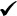 " белгісімен белгілеңіз)
Укажите способы обращения с отходами (сбор и вывоз коммунальных отходов) (отметьте знаком "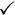 ")


      3. Жиналған коммуналдық қалдықтардың көлемі, тоннаменОбъем собранных коммунальных отходов, в тоннах
      4. Тасымалданғанқалдықтардың көлемі, тоннаменОбъем транспортированных отходов, в тоннах
      5. Қалдықтар берілген объектінің деректемелерінкөрсетіңізУкажите реквизиты объекта, куда были переданы отходы
      9. Статистикалық нысанды толтыруға жұмсалған уақытты, сағатпен (қажеттiсiн қоршаңызУкажите время,затраченное на заполнение статистической формы, в часах (нужное обвести)
      __________________________Ескертпе:Примечание:1Осы статистикалық нысанның "Қалдықтарды басқару объектілері" қосымшасына сәйкес1Согласно приложению "Объекты управления отходов" к данной статистической формеАтауы Мекенжайы (респонденттің)Наименование___________________________________________________________Адрес __________________________________________________________________(респондента) ________________________ ___________________________________Телефоны (респонденттің) ______________ __________________________________Телефон(респондента)стационарлық ұялыстационарный мобильныйЭлектрондық пошта мекенжайы (респонденттің)________________________________________________________________________Адрес электронной почты (респондента)ОрындаушыИсполнитель______________________________ __________________________________________тегі, аты және әкесінің аты қолы, телефоны (орындаушы)фамилия, имя и отчество подпись, телефон (исполнителя)Бас бухгалтерГлавный бухгалтер______________________________ __________________________________________тегі, аты және әкесінің аты қолы (бас бухгалтер)фамилия, имя и отчество подпись (главного бухгалтера)Басшы немесе оның міндетін атқарушыРуководитель или лицо, исполняющее его обязанности______________________________________ __________________________________тегі, аты және әкесінің аты қолыфамилия, имя и отчество подписьЕскертпе:Примечание:Мемлекеттік статистиканың тиісті органдарына анық емес бастапқы статистикалықдеректерді ұсыну және бастапқы статистикалық деректерді белгіленген мерзімдеұсынбау "Әкімшілік құқық бұзушылық туралы" Қазақстан Республикасы Кодексінің497-бабында көзделген әкімшілік құқық бұзушылықтар болып табыладыПредставление недостоверных и непредставление первичных статистических данныхв соответствующие органы государственной статистики в установленный срокявляются административными правонарушениями, предусмотренными статьей 497Кодекса Республики Казахстан "Об административных правонарушениях" Қалдықтарды басқару объектілері Объекты управления отходов Инструкция по заполнению статистической формы общегосударственного статистического наблюдения
"Отчет о сборе и вывозе коммунальных отходов"
(индекс 1-отходы, периодичность годовая)
      1. Настоящая инструкция детализирует заполнение статистической формы общегосударственного статистического наблюдения "Отчет о сборе и вывозе коммунальных отходов" (индекс 1-отходы, периодичность годовая) (далее – статистическая форма).
      2. В настоящей Инструкции используются следующие определения:
      1) под сбором отходов понимается деятельность по организованному приему отходов от физических и юридических лиц специализированными организациями в целях дальнейшего направления таких отходов на восстановление или удаление;
      2) под коммунальными отходами понимаются следующие отходы потребления:
      смешанные отходы и раздельно собранные отходы домашних хозяйств, включая, помимо прочего, бумагу и картон, стекло, металлы, пластмассы, органические отходы, древесину, текстиль, упаковку, использованные электрическое и электронное оборудование, батареи и аккумуляторы;
      смешанные отходы и раздельно собранные отходы из других источников, если такие отходы по своему характеру и составу сходны с отходами домашних хозяйств;
      3) под утилизацией отходов понимается процесс использования отходов в иных, помимо переработки, целях, в том числе в качестве вторичного энергетического ресурса для извлечения тепловой или электрической энергии, производства различных видов топлива, а также в качестве вторичного материального ресурса для целей строительства, заполнения (закладки, засыпки) выработанных пространств (пустот) в земле или недрах или в инженерных целях при создании или изменении ландшафтов;
      4) захоронение отходов – складирование отходов в местах, специально установленных для их безопасного хранения в течение неограниченного срока, без намерения их изъятия;
      5) под транспортировкой отходов понимается деятельность, связанная с перемещением отходов с помощью специализированных транспортных средств между местами их образования, накопления в процессе сбора, сортировки, обработки, восстановления и (или) удаления;
      6) раздельный сбор отходов – сбор отходов раздельно по видам или группам в целях упрощения дальнейшего специализированного управления ими.
      3. Основанием для заполнения статистической формы являются данные бухгалтерского и первичного учета по сбору и вывозу (передаче) коммунальных отходов.
      В статистической форме заполняются разделы 3, 4, 5. В разделе 2 отмечаются соответствующие коды способов обращения с отходами. 
      Респонденты, осуществлявшие способы обращения с отходами по сбору и вывозу коммунальных отходов, заполняют все разделы бланка, по разделу 3 указываются данные по графе 1 "Объем собранных коммунальных отходов".
      4. В разделе 1 указывается населенный пункт, район, город, область, с территории которого осуществляется сбор и вывоз коммунальных отходов, независимо от места регистрации юридического лица и (или) его структурного и обособленного подразделения или индивидуального предпринимателя.
      5. В разделе 2 необходимо обозначить знаком "" виды способов обращения с отходами, которые осуществлялись в отчетном периоде.
      Предприятия, осуществляющие сбор и вывоз коммунальных отходов, также захоронение, отмечают соответствующие коды раздела 2 и представляют статистическую форму общегосударственного статистического наблюдения "Отчет о переработке (сортировке), утилизации и захоронении (депонировании) отходов" (индекс 2-отходы, периодичность годовая).
      Предприятия, осуществляющие сбор раздельно–собираемых коммунальных отходов должны обязательно отметить код 03 раздела 2.
      Если предприятия самостоятельно осуществляют операции направленные на извлечение из отходов полезных компонентов, сырья и (или) иных материалов, пригодных для использования в дальнейшем в производстве (изготовлении) продукции (прессование, дробление, упаковывание) отмечается пункт 05 раздела 2.
      6. В разделе 3 по строке 1 указывается общий объем собранных коммунальных отходов.
      По строкам 1.1 – 1.10 указываются объемы видов раздельно-собранных отходов по каждому соответствующему виду отходов.
      По строке 1.5 отображается объем собранного списанного электрического и электронного оборудования. 
      По строке 1.9 к отходам уборки улиц включаются отходы, собранные с парков, скверов, зон зеленых насаждений, мусор собираемый с улиц. К ним также относятся отходы растительного происхождения (листья, ветки, ботва, трава) и отходы неорганического происхождения. Включается мусор, собираемый в результате очистки дорог, подземных переходов, стоянок общественного транспорта, площадок после проведения митингов, демонстраций, развлекательных зрелищ.
      По строке 1.10 указывается объем бытовых отходов, собранных с территорий рынков.
      В строке 1.11 отражаются прочие смешанные отходы, не указанные в других строках раздела, собираемые раздельно.
      По строке 2 указывается объем отходов из общего объема собранных отходов (строка 1), генерируемых домашними хозяйствами и собранных с мест, отведенных для мусора. Это пищевые отходы, отходы от приготовления пищи, отходы от уборки и текущего ремонта квартир, вышедшая из употребления обувь, одежда, отходы из стекла, пластмассы, малогабаритные предметы домашнего обихода и садово-огородные отходы, образуемые непосредственно домашними хозяйствами.
      7. В разделе 4 указывается объем коммунальных отходов, который был транспортирован.
      По строке 2 указывается объем отходов, вывезенный на специально предназначенные полигоны для ТБО, для дальнейшего их захоронения.
      Объем отходов транспортированный на мусороперерабатывающий завод, а также раздельно собираемые отходы, подлежащие переработке и передаваемые сторонним организациям для получения вторичного сырья, указывается по строке 3 раздела 4.
      По строке 4 отражаются объемы отходов, которые были транспортированы на специализированные площадки по операциям по управлению отходами, числящиеся на балансе у предприятия (обработка, сортировка, переработка отходов).
      По строке 5 отражаются прочие объекты для временного складирования отходов, неучтенные в данном разделе (несанкционированные свалки).
      8. В разделе 5 указывается информация об объекте, куда были переданы отходы.
      В графе "В" указывается соответствующий код объекта управления отходами (полигон, свалка, объект по переработке отходов, собственные площадки по переработке отходов) для дальнейшего управления отходами согласно справочнику "Объектов управления отходами", приведенный в приложении к статистической форме. Предприятия, самостоятельно осуществляющие операции по управлению отходами, направленные на извлечение из отходов полезных компонентов, сырья и (или) иных материалов, пригодных для использования в дальнейшем в производстве (изготовлении) продукции, материалов или веществ вне зависимости от их назначения указывают код объекта "05" "Собственные площадки по переработке отходов". Отходы, которые транспортируются на перерабатывающие предприятия, находящиеся на территории других стран отмечают код "09" "Другие объекты".
      В графе "С" и "D" указываются реквизиты о предприятии, к которому были переданы отходы.
      9. При отсутствии деятельности в отчетный период респондент не позднее даты окончания самого раннего из сроков представления статистических форм за данный отчетный период, указанных в утвержденном Графике представления респондентами первичных статистических данных по общегосударственным статистическим наблюдениям на соответствующий год представляет Уведомление об отсутствии деятельности в порядке, установленном Правилами представления респондентами первичных статистических данных, утвержденных приказом Председателя Агентства Республики Казахстан по статистике от 9 июля 2010 года № 173 (зарегистрирован в Реестре государственной регистрации нормативных правовых актов № 6459).
      10. Представление данной статистической формы осуществляется в электронном виде или на бумажном носителе. Заполнение статистической формы в электронном виде осуществляется через "Кабинет респондента" (https://cabinet.stat.gov.kz/), размещенном на интернет-ресурсе Бюро национальной статистики Агентства по стратегическому планированию и реформам Республики Казахстан, в режиме онлайн.
      11 . Примечание: Х-данная позиция не подлежит заполнению.
      12. Арифметико-логический контроль:
      1) Раздел 3 гр.1 строка 1 = ∑ строк 1.1-1.11;
      2) Строка 2 раздела 3 ≤ строки 1;
      3) раздел 4 гр.1 строка 1 "Всего" = ∑ строк 2, 3, 4, 5;
      4) Контроль между разделами:
      Если строка 3 раздела 4 ≠ 0, то одна и или несколько из строк 1.1-1.11 раздела 3≠0 (допустимый).
      Если одна и или несколько из строк 1.1-1.11 раздела 3≠0, то в разделе 2 должен быть отмечен пункт 03. Атмосфералық ауаны қорғау туралы есеп
Отчет об охране атмосферного воздуха
      Шығарындылардың құрамында 1 және (немесе) 2 қауіптiлік сыныбының ластаушы заттары болған жағдайда жылына 0,999 тоннадан астам және (немесе) 0,500-ден 0,999 тоннаға дейін қоса алғанда атмосфералық ауаға шығаруға рұқсат етілгенм немесе декларацияланатын ластаушы заттардың көлемімен ауаны ластайтын тұрақты көздері бар заңды тұлғалар және (немесе) олардың құрылымдық жəне оқшауланған бөлімшелері, дара кәсіпкерлер ұсынадыПредставляют юридические лица и (или) их структурные и обособленные подразделения, индивидуальные предприниматели, имеющие стационарные источники загрязнения воздуха, с объемами загрязняющих веществ, разрешенныхили декларируемых к выбросу в атмосферный воздухболее 0,999 тонн в год и (или) от 0,500 до 0,999 тонн включительно при наличии в составе выбросов загрязняющих веществ 1 и (или) 2 класса опасности.Тапсыру мерзімі – есепті кезеңнен кейінгі 10 сәуірге ( қоса алғанда) дейінСрок представления – до 10 апреля (включительно) после отчетного периода
      2. Есепті кезеңде осы объекті атмосфераға ластаушы заттар шығарындыларын шығаруды жүзеге асырдыма("√" белгісімен белгіленеді")Осуществлялись ли выбросы загрязняющих веществ в атмосферу данным объектом в отчетном периоде (отмечается знаком √)
      Егер Сіз 2.1-тармақты толтырсаңыз, онда 3, 4,5-бөлімдертолтырылады.Если Вы отметили пункт 2.1, то заполняются разделы3, 4, 5.Егер Сіз 2.2-тармақты толтырсаңыз, онда 1-баған5-бөлімге көшіңіз.Если Вы заполнили пункт 2.2, то переходите к графе 1 раздела 5.
      3. Осы объекті қоршаған ортаға жағымсыз әсер ететін III санаттағы объектілерге жатады ма?("√" белгісімен белгіленеді")Относится ли данный объект к объектам IIIкатегории, оказывающих негативное воздействие на окружающую среду(отмечается знаком √)
      Егер Сіз 3.1-тармақты толтырсаңыз, онда 4-бөлімнің 7-бағанын және 5-бөлімін толтыру қажетЕсли Вы заполнили пункт 3.1, заполняются графа 7 раздела 4 и раздел 5
      4. Атмосфераға ластаушы заттар шығарындыларының оларды тазарту, кәдеге жарату және жол берілетін немесе декларацияланатын шекті шығарындыларының көлемі, тоннадаОбъемы выбросов загрязняющих веществ в атмосферу, их очистка, утилизация и предельно-допустимый или декларируемый выброс, в тоннах
      Есертпе:Примечание:1Осы статистикалықнысанға қосымшағасәйкестолтырылады1Заполняется согласно приложению к настоящей статистической форме
      5. Есепті кезеңнің соңына атмосфераға ластаушы заттар шығарындыларының тұрақты көздерінің санын бірлікпен көрсетіңізУкажите количество стационарных источников выбросов загрязняющих веществ в атмосферу на конец отчетного периода, в единицах
      6. Статистикалық нысанды толтыруға жұмсалған уақытты көрсетіңіз, сағатпен (қажеттiсiн қоршаңыз)Укажите время, затраченное на заполнение статистической формы, в часах (нужное обвести)
      Атауы Мекенжайы (респонденттің)Наименование ____________________________________________________________Адрес(респондента) _______________________________________________________Телефоны (респонденттің)Электрондық пошта мекенжайы (респонденттің)Телефон (респондента) ________________________________ ____________________Адрес электронной почты (респондента) ______________________________________стационарлық ұялыстационарный мобильныйОрындаушыИсполнитель___________________________________ ______________________________________тегі, аты және әкесінің аты қолы, телефоны (орындаушының)фамилия, имя и отчество подпись, телефон (исполнителя)Бас бухгалтер немесе оның міндетін атқарушыГлавный бухгалтер или лицо, исполняющее его обязанности__________________________________ ______________________________________тегі, аты және әкесінің аты қолыфамилия, имя и отчество подписьБасшы немесе оның міндетін атқарушыРуководитель или лицо, исполняющее его обязанности_________________________________________________ _______________________тегі, аты және әкесінің аты қолыфамилия, имя и отчество подписьЕскертпе:Примечание:Мемлекеттік статистиканың тиісті органдарына анық емес бастапқы статистикалықдеректерді ұсыну және бастапқы статистикалық деректерді белгіленген мерзімдеұсынбау "Әкімшілік құқық бұзушылық туралы" Қазақстан Республикасы Кодексінің497-бабында көзделген әкімшілік құқық бұзушылықтар болып табыладыПредставление недостоверныхи непредставление первичных статистических данныхв соответствующие органы государственной статистики в установленный срокявляются административными правонарушениями, предусмотренными статьей 497Кодекса Республики Казахстан "Об административных правонарушениях" Перечень наиболее распространенных специфических загрязняющих веществ Инструкция по заполнению статистической формы общегосударственного статистического наблюдения
"Отчет об охране атмосферного воздуха"
(индекс 2-ТП (воздух), периодичность годовая)
      1. Настоящая инструкция детализирует заполнение статистической формы общегосударственного статистического наблюдения "Отчет об охране атмосферного воздуха" (индекс 2-ТП (воздух), периодичность годовая) (далее – статистическая форма).
      2. В настоящей Инструкции используются понятия в значениях, определенных в Законе Республики Казахстан "О государственной статистике", а также следующие определения:
      1) выброс в атмосферу загрязняющих веществ – поступление в атмосферный воздух загрязняющих (оказывающих неблагоприятное действие на здоровье или деятельность населения, на окружающую среду) веществ от стационарных источников выбросов;
      2) стационарный источник загрязнения атмосферы– технологический агрегат (установка, устройство, аппарат), выделяющий в процессе эксплуатации вредные вещества;
      3) улавливание и утилизация загрязняющих веществ – количество уловленных загрязняющих веществ, возвращенных в производство, использованных для получения товарного продукта или реализованных на сторону;
      4) организованные источники загрязнения – источники, вредные вещества от которых поступают в систему газоходов или воздуховодов (труба, аэрационный фонарь, вентиляционная шахта), позволяющие применить для их улавливания соответствующие газоочистительные и пылеулавливающие установки;
      5) неорганизованные источники загрязнения – источники выбросов, вредные вещества от которых поступают непосредственно в атмосферу, вследствие негерметического технологического оборудования, транспортных устройств, резервуаров;
      6) летучие органические соединения – все органические соединения, возникающие в результате деятельности человека, кроме метана, которые производят фотохимические окислители в реакции с окислами азота в присутствии солнечного света.
      3. Статистическую форму представляют предприятия и (или) индивидуальные предприниматели, имеющие стационарные источники загрязнения воздуха.
      Статистическая форма заполняется по каждому подразделению, имеющему стационарные источники загрязнения воздуха согласно его фактического местонахождения, независимо от юридического адреса предприятия.
      Статистическая форма составляется на основании данных первичного учета, организованного на предприятии, журналов учета стационарных источников загрязнения и их характеристик, журналов учета работы газоочистных и пылеулавливающих установок, а также паспорта установки. Предоставляются сведения по юридическому лицу и (или) их структурному и обособленному подразделению или индивидуальному предпринимателю: 
      с объемом разрешенного или задекларированного выброса более 0,999 тонн в год;
      с объемом разрешенного или задекларированного выброса от 0,500 до 0,999 тонн включительно при наличии в составе выбросов загрязняющих веществ 1 и (или) 2 класса опасности. 
      В статистической форме отражаются данные по выбросам загрязняющих веществ в атмосферу, характеризующие объем выбрасываемых загрязняющих веществ от количества фактически осуществлявших выбросы стационарных источников загрязнения (организованные и неорганизованные) и объем фактически уловленных и утилизированных загрязняющих веществ от стационарных источников, оборудованных очистными сооружениями.
      Объем выбросов загрязняющих веществ отражается в тоннах с возможностью заполнения до пяти знаков после запятой.
      Учету подлежат все загрязняющие вещества, содержащиеся в отходящих газах от стационарных источников загрязнения, имевшихся на предприятиях в течение года (несмотря на отсутствие источников выбросов загрязняющих веществ на конец года, вследствие передачи их сторонней организацией в течение года), и аспирационном воздухе (кроме указанных ниже). Количество загрязняющих веществ за отчетный период (всего, твердых, газообразных и жидких) указывается на основании инструментальных замеров и (или) расчетов.
      В статистической форме не учитываются данные по передвижным источникам загрязнения, включая автотранспорт.
      Перемещаемые источники загрязнения, требующие стационарного расположения при их эксплуатации, включаются в данную статистическую форму (дизельные генераторы).
      В статистической форме не учитываются данные о количестве отходящих с газами веществ, которые используются в технологических процессах производства продукции в качестве сырья или полуфабрикатов, если это изначально предусматривалось проектом данной технологии. Не учитываются вещества, образующиеся и утилизируемые при очистке газов, отходящих от реакторов при производстве сажи на заводах технического углерода, очистке газов, отходящих от рудно-термических печей при производстве желтого фосфора на фосфорных заводах, очистке газов, отходящих от печей "кипящего слоя" при производстве серной кислоты на химических заводах. На предприятиях черной металлургии не учитывается окись углерода, содержащаяся в доменном газе, который используется как технологическое топливо. Не учитываются вещества, уловленные установками и системами "двойной адсорбции" и двойного контактирования, служащие для получения продукции из отходящих газов заводов цветной и черной металлургии, химии, нефтехимии и других отраслей. Из приведенных случаев образования и выброса веществ учету подлежат только загрязняющие вещества, поступающие в атмосферу в результате неполного улавливания и утечек газа из-за негерметичности технологического оборудования.
      4. В разделе 1 указывается фактическое местонахождение объекта, имеющего стационарные источники загрязнения воздуха (независимо от места регистрации юридического лица и (или) его структурного и обособленного подразделения). Код территории согласно Классификатору административно-территориальных объектов (КАТО) заполняется работником территориального органа статистики.
      5. В разделе 2 указывается, осуществлял ли объект, имеющий стационарные источники, выбросы загрязняющих веществ в течение отчетного периода.
      Если предприятие фактически осуществляло выбросы, независимо от того имелось ли разрешение на выбросы или декларация о негативном воздействии на окружающую среду, отмечается пункт 2.1 в разделе 2 и заполняются соответствующие разделы статистической формы. При этом, в разделе 5 отражается информация о количестве всех стационарных источников, а также имевших фактический выброс загрязняющих веществ. Стационарные источники (организованные и неорганизованные), не работавшие в отчетном периоде, включаются в графу 1 раздела 4 в общее количество.
      Если предприятие не осуществляло выбросы, отмечается пункт 2.2 в разделе 2 и заполняется графа 1 раздела 4. 
      6. В разделе 3 указывается, относится ли предприятие к объектам III категории, оказывающих негативное воздействие на окружающую среду, определяемые уполномоченным органом в соответствии с действующим экологическим законодательством.
      7. В разделе 4 отражается объем выбросов в атмосферу загрязняющих веществ, согласно перечню наиболее распространенных специфических загрязняющих веществ в соответствии с перечнем к данной статистической форме. Объем отражается в тоннах с возможностью заполнения до пяти знаков после запятой.
      Предприятия, относящиеся к объектам III категории, заполняют графу 7 раздела 4.
      В графе 1 раздела 4 указывается общий объем выбросов загрязняющих веществ, поступающих в атмосферу от всех организованных и неорганизованных источников, минуя очистные сооружения, а также тех неуловленных вредных веществ, которые прошли через непредназначенные для их улавливания (обезвреживания) газоочистные и пылеулавливающие установки.
      В графе 2 раздела 4 приводится объем загрязняющих веществ, поступающих в атмосферу через специально оборудованные устройства (трубы, вентиляционные установки, аэрационные фонари, воздуховоды, факельные устройства, газоходы), но не подвергающиеся при этом предварительной очистке, а также те неуловленные вещества, которые прошли через непредназначенные для их улавливания газоочистные и пылеулавливающие установки.
      В графу 3 раздела 4 включаются данные по загрязняющим веществам (всего и по отдельным ингредиентам), поступающие и подвергающиеся очистке в имеющихся на предприятии газоочистных и пылеулавливающих установках (независимо от фактической работы этих установок).
      В графе 4 раздела 4 приводится фактический объем уловленных (обезвреженных) загрязняющих веществ.
      В графе 5 раздела 4 указывается объем утилизированных загрязняющих веществ, возвращенных в производство, использованных для получения товарного продукта или реализованных на сторону.
      К уловленным и утилизированным загрязняющим веществам не относятся вещества, используемые в технологических процессах производства продукции в качестве сырья или полуфабрикатов, если это предусмотрено технологией.
      В графе 6 раздела 4 указывается общий объем загрязняющих веществ, поступивших в воздушный бассейн (всего, твердых, газообразных и жидких) суммарно после очистки и выброшенных без очистки.
      В графе 7 указываются нормативы предельно-допустимых выбросов или декларируемый объем негативного воздействия на окружающую среду загрязняющих веществ в атмосферный воздух, установленные и обоснованные расчетным или инструментальным путем. Нормативы предельно-допустимых выбросов или декларируемый объем негативного воздействия на окружающую средузагрязняющих веществ в атмосферный воздух, за исключением выбросов парниковых газов и сбросов загрязняющих веществ, размещения отходов производства и потребления являются величинами эмиссий, которые определяются Методикой определения нормативов эмиссий в окружающую среду, утвержденной приказом Министра экологии, геологии и природных ресурсов Республики Казахстан от 10 марта 2021 года № 63 (зарегистрирован в Реестре государственной регистрации нормативных правовых актов№ 22317) (далее – Методика определения нормативов эмиссий в окружающую среду), на основе расчетов для каждого стационарного источника эмиссий и предприятия для обеспечения достижения нормативов качества окружающей среды. Срок действия установленных норматив допустимых выбросов и декларируемого объема негативного воздействия на окружающую среду определяется сроком действия заключений государственной экологической экспертизы, выданных на содержащие нормативы проекты.
      При отсутствии на предприятии очистных установок в графах 3-5 раздела 3 ставится прочерк. В этом случае значения граф 1 и 6 равны между собой.
      По коду строки 1.1 и 1.1.1 раздела 4 указываются твердые загрязняющие вещества с разбивкой по диаметру ТЧ10 (твердые частицы диаметром до 10 микрон) и ТЧ2,5 (твердые частицы диаметром до 2,5 микрон).
      Показатель заполняется на основе дополнительного отбора проб и разделения пыли на фракции осуществляемыми предприятиями. В случае отсутствия возможности у предприятий провести соответствующие измерения, эти строки не заполняются.
      По строке 1.2 отражаются данные по выбросам окислов азота в пересчете на NO2.
      Формула для пересчета содержится в Методике определения нормативов эмиссий в окружающую среду.
      8. В разделе 5 отражаются данные о количестве имеющихся организованных и неорганизованных стационарных источников выбросов на конец отчетного периода, а также данные о фактически работавших из них в отчетном периоде.
      Респонденты, разработавшие нормативы предельно-допустимых выбросов на выброс загрязняющих веществ в атмосферу и получившие разрешения на выброс этих веществ и декларацию о негативном воздействии в атмосферный воздух заполняют графы 1, 2, 3 раздела 5. При этом, по графе 3 указываются данные по количеству источников, с установленными нормами предельно-допустимых выбросов или с задекларированным объемом загрязняющих веществ из числа графы 2, фактически работавших в отчетном периоде.
      В строке 1 графы 1 раздела 5 указывается общее количество стационарных источников выбросов, имеющихся на данном объекте, организованных и неорганизованных, по графе 2 количество фактически осуществлявших выбросы в отчетном периоде.
      Из общего количества стационарных источников в строках 1.1 и 1.1.1 раздела 5отдельно выделяются данные по количеству организованных источников выбросов загрязняющих веществ, а также оборудованных очистными сооружениями.
      9. Представление данной статистической формы осуществляется в электронном виде или на бумажном носителе. Заполнение статистической формы в электронном виде осуществляется через "Кабинет респондента" (https://cabinet.stat.gov.kz/), размещенном на интернет-ресурсе Бюро национальной статистики Агентства по стратегическому планированию и реформам Республики Казахстан, в режиме онлайн.
      10. Примечание: Х-данная позиция не подлежит заполнению. 
      11. Арифметико-логический контроль:
      Раздел 4: графа 6 = графа1 + графа3 – графа4 для каждой строки;
      графа 1≥ графа 2 для каждой строки;
      графа 4≥ графа 5 для каждой строки;
      строка 1 = ∑ строк 2.1, 2.2, 2.3 и так далее;
      строка 1.1 ≥строка 1.1.1;
      строка 1.1 ≤ ∑ строк по всем кодам твердых веществ;
      Раздел 5: графа 1 ≥ графы 2 для каждой строки;
      графа 2 ≥ графы 3 для каждой строки;
      строка 1 ≥ строки 1.1 для каждой графы;
      строка 1.1 ≥ строки 1.1.1 для каждой графы.
					© 2012. РГП на ПХВ «Институт законодательства и правовой информации Республики Казахстан» Министерства юстиции Республики Казахстан
				
      Руководитель Бюронациональной статистикиАгентства по стратегическомупланированию и реформамРеспублики Казахстан

Ж. Шаймарданов
Приложение 1 к приказу
Руководитель Бюро
национальной статистики
Агентства по стратегическому
планированию и реформам
Республики Казахстан
от 16 сентября 2022 года № 25Приложение 9 к приказу
Председателя Комитета
по статистике Министерства
национальной экономики
Республики Казахстан
от 21 февраля 2020 года № 24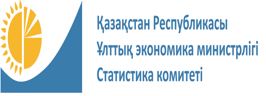 
Мемлекеттік статистика органдары құпиялылығына кепілдік береді
Конфиденциальность гарантируется органами государственной статистики
Жалпымемлекеттік статистикалық байқаудың статистикалық нысаны
Статистическая форма общегосударственного статистического наблюдения
Мемлекеттік статистика органдары құпиялылығына кепілдік береді
Конфиденциальность гарантируется органами государственной статистики
Жалпымемлекеттік статистикалық байқаудың статистикалық нысаны
Статистическая форма общегосударственного статистического наблюдения
Қазақстан Республикасы Ұлттық экономика министрлігінің Статистика комитеті төрағасының 2020 жылғы "21" ақпандағы № 24 бұйрығына 9-қосымша
Қазақстан Республикасы Ұлттық экономика министрлігінің Статистика комитеті төрағасының 2020 жылғы "21" ақпандағы № 24 бұйрығына 9-қосымша
Қазақстан Республикасы Ұлттық экономика министрлігінің Статистика комитеті төрағасының 2020 жылғы "21" ақпандағы № 24 бұйрығына 9-қосымша
Дара кәсіпкердің өнеркәсіп өнімін (тауарлар, көрсетілетін қызметтер) өндіру туралы есебіОтчет о производстве промышленной продукции (товаров, услуг) индивидуальным предпринимателем
Дара кәсіпкердің өнеркәсіп өнімін (тауарлар, көрсетілетін қызметтер) өндіру туралы есебіОтчет о производстве промышленной продукции (товаров, услуг) индивидуальным предпринимателем
Дара кәсіпкердің өнеркәсіп өнімін (тауарлар, көрсетілетін қызметтер) өндіру туралы есебіОтчет о производстве промышленной продукции (товаров, услуг) индивидуальным предпринимателем
Дара кәсіпкердің өнеркәсіп өнімін (тауарлар, көрсетілетін қызметтер) өндіру туралы есебіОтчет о производстве промышленной продукции (товаров, услуг) индивидуальным предпринимателем
Дара кәсіпкердің өнеркәсіп өнімін (тауарлар, көрсетілетін қызметтер) өндіру туралы есебіОтчет о производстве промышленной продукции (товаров, услуг) индивидуальным предпринимателем
Дара кәсіпкердің өнеркәсіп өнімін (тауарлар, көрсетілетін қызметтер) өндіру туралы есебіОтчет о производстве промышленной продукции (товаров, услуг) индивидуальным предпринимателем
Дара кәсіпкердің өнеркәсіп өнімін (тауарлар, көрсетілетін қызметтер) өндіру туралы есебіОтчет о производстве промышленной продукции (товаров, услуг) индивидуальным предпринимателем
Индексі
Индекс
01-ИП (пром)
01-ИП (пром)
2 жылда 1 рет
1 раз в 2 года
Есепті кезең
Отчетный период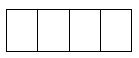 
жыл
год
Негізгі немесе қосалқы экономикалық қызмет түрі Экономикалық қызмет түрлері жалпы жіктеуішінің 05-33, 35-39 кодтарына сәйкес дара кәсіпкерлер және қызмет түрлеріне қарамастан, өнеркәсіп өнімін өндірумен айналысатын шаруа немесе фермер қожалықтары ұсынады
Представляют индивидуальные предприниматели с основным и (или) вторичным видом деятельности согласно кодам Общего классификатора видов экономической деятельности 05-33, 35-39 и крестьянские или фермерские хозяйства независимо от вида деятельности, занимающиеся производством промышленной продукции
Негізгі немесе қосалқы экономикалық қызмет түрі Экономикалық қызмет түрлері жалпы жіктеуішінің 05-33, 35-39 кодтарына сәйкес дара кәсіпкерлер және қызмет түрлеріне қарамастан, өнеркәсіп өнімін өндірумен айналысатын шаруа немесе фермер қожалықтары ұсынады
Представляют индивидуальные предприниматели с основным и (или) вторичным видом деятельности согласно кодам Общего классификатора видов экономической деятельности 05-33, 35-39 и крестьянские или фермерские хозяйства независимо от вида деятельности, занимающиеся производством промышленной продукции
Негізгі немесе қосалқы экономикалық қызмет түрі Экономикалық қызмет түрлері жалпы жіктеуішінің 05-33, 35-39 кодтарына сәйкес дара кәсіпкерлер және қызмет түрлеріне қарамастан, өнеркәсіп өнімін өндірумен айналысатын шаруа немесе фермер қожалықтары ұсынады
Представляют индивидуальные предприниматели с основным и (или) вторичным видом деятельности согласно кодам Общего классификатора видов экономической деятельности 05-33, 35-39 и крестьянские или фермерские хозяйства независимо от вида деятельности, занимающиеся производством промышленной продукции
Негізгі немесе қосалқы экономикалық қызмет түрі Экономикалық қызмет түрлері жалпы жіктеуішінің 05-33, 35-39 кодтарына сәйкес дара кәсіпкерлер және қызмет түрлеріне қарамастан, өнеркәсіп өнімін өндірумен айналысатын шаруа немесе фермер қожалықтары ұсынады
Представляют индивидуальные предприниматели с основным и (или) вторичным видом деятельности согласно кодам Общего классификатора видов экономической деятельности 05-33, 35-39 и крестьянские или фермерские хозяйства независимо от вида деятельности, занимающиеся производством промышленной продукции
Негізгі немесе қосалқы экономикалық қызмет түрі Экономикалық қызмет түрлері жалпы жіктеуішінің 05-33, 35-39 кодтарына сәйкес дара кәсіпкерлер және қызмет түрлеріне қарамастан, өнеркәсіп өнімін өндірумен айналысатын шаруа немесе фермер қожалықтары ұсынады
Представляют индивидуальные предприниматели с основным и (или) вторичным видом деятельности согласно кодам Общего классификатора видов экономической деятельности 05-33, 35-39 и крестьянские или фермерские хозяйства независимо от вида деятельности, занимающиеся производством промышленной продукции
Негізгі немесе қосалқы экономикалық қызмет түрі Экономикалық қызмет түрлері жалпы жіктеуішінің 05-33, 35-39 кодтарына сәйкес дара кәсіпкерлер және қызмет түрлеріне қарамастан, өнеркәсіп өнімін өндірумен айналысатын шаруа немесе фермер қожалықтары ұсынады
Представляют индивидуальные предприниматели с основным и (или) вторичным видом деятельности согласно кодам Общего классификатора видов экономической деятельности 05-33, 35-39 и крестьянские или фермерские хозяйства независимо от вида деятельности, занимающиеся производством промышленной продукции
Негізгі немесе қосалқы экономикалық қызмет түрі Экономикалық қызмет түрлері жалпы жіктеуішінің 05-33, 35-39 кодтарына сәйкес дара кәсіпкерлер және қызмет түрлеріне қарамастан, өнеркәсіп өнімін өндірумен айналысатын шаруа немесе фермер қожалықтары ұсынады
Представляют индивидуальные предприниматели с основным и (или) вторичным видом деятельности согласно кодам Общего классификатора видов экономической деятельности 05-33, 35-39 и крестьянские или фермерские хозяйства независимо от вида деятельности, занимающиеся производством промышленной продукции
БСН коды
 код БИН
БСН коды
 код БИН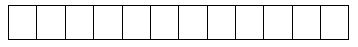 
1.
 Дара кәсіпкердің тіркелген жеріне қарамастан, өнеркәсіп өнімін өндірудің нақты орнын көрсетіңіз 
- облыс, қала, аудан, елді мекен
Укажите фактическое место производства промышленной продукции независимо от места регистрации индивидуального предпринимателя - область, город, район, населенный пункт
 Дара кәсіпкердің тіркелген жеріне қарамастан, өнеркәсіп өнімін өндірудің нақты орнын көрсетіңіз 
- облыс, қала, аудан, елді мекен
Укажите фактическое место производства промышленной продукции независимо от места регистрации индивидуального предпринимателя - область, город, район, населенный пункт
 Дара кәсіпкердің тіркелген жеріне қарамастан, өнеркәсіп өнімін өндірудің нақты орнын көрсетіңіз 
- облыс, қала, аудан, елді мекен
Укажите фактическое место производства промышленной продукции независимо от места регистрации индивидуального предпринимателя - область, город, район, населенный пункт
 Дара кәсіпкердің тіркелген жеріне қарамастан, өнеркәсіп өнімін өндірудің нақты орнын көрсетіңіз 
- облыс, қала, аудан, елді мекен
Укажите фактическое место производства промышленной продукции независимо от места регистрации индивидуального предпринимателя - область, город, район, населенный пункт
 Дара кәсіпкердің тіркелген жеріне қарамастан, өнеркәсіп өнімін өндірудің нақты орнын көрсетіңіз 
- облыс, қала, аудан, елді мекен
Укажите фактическое место производства промышленной продукции независимо от места регистрации индивидуального предпринимателя - область, город, район, населенный пункт
 Дара кәсіпкердің тіркелген жеріне қарамастан, өнеркәсіп өнімін өндірудің нақты орнын көрсетіңіз 
- облыс, қала, аудан, елді мекен
Укажите фактическое место производства промышленной продукции независимо от места регистрации индивидуального предпринимателя - область, город, район, населенный пункт
 Дара кәсіпкердің тіркелген жеріне қарамастан, өнеркәсіп өнімін өндірудің нақты орнын көрсетіңіз 
- облыс, қала, аудан, елді мекен
Укажите фактическое место производства промышленной продукции независимо от места регистрации индивидуального предпринимателя - область, город, район, населенный пункт
 Дара кәсіпкердің тіркелген жеріне қарамастан, өнеркәсіп өнімін өндірудің нақты орнын көрсетіңіз 
- облыс, қала, аудан, елді мекен
Укажите фактическое место производства промышленной продукции независимо от места регистрации индивидуального предпринимателя - область, город, район, населенный пункт
 Дара кәсіпкердің тіркелген жеріне қарамастан, өнеркәсіп өнімін өндірудің нақты орнын көрсетіңіз 
- облыс, қала, аудан, елді мекен
Укажите фактическое место производства промышленной продукции независимо от места регистрации индивидуального предпринимателя - область, город, район, населенный пункт
 Дара кәсіпкердің тіркелген жеріне қарамастан, өнеркәсіп өнімін өндірудің нақты орнын көрсетіңіз 
- облыс, қала, аудан, елді мекен
Укажите фактическое место производства промышленной продукции независимо от места регистрации индивидуального предпринимателя - область, город, район, населенный пункт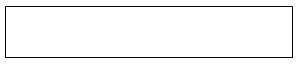 
1.1 
Әкімшілік - аумақтық объектілер жіктеуішіне (ӘАОЖ) сәйкес аумақ коды (респондент статистикалық нысанды қағаз жеткізгіште тапсырған кезде аумақтық статистика органының тиісті қызметкері толтырады)
Әкімшілік - аумақтық объектілер жіктеуішіне (ӘАОЖ) сәйкес аумақ коды (респондент статистикалық нысанды қағаз жеткізгіште тапсырған кезде аумақтық статистика органының тиісті қызметкері толтырады)
Әкімшілік - аумақтық объектілер жіктеуішіне (ӘАОЖ) сәйкес аумақ коды (респондент статистикалық нысанды қағаз жеткізгіште тапсырған кезде аумақтық статистика органының тиісті қызметкері толтырады)
Әкімшілік - аумақтық объектілер жіктеуішіне (ӘАОЖ) сәйкес аумақ коды (респондент статистикалық нысанды қағаз жеткізгіште тапсырған кезде аумақтық статистика органының тиісті қызметкері толтырады)
Әкімшілік - аумақтық объектілер жіктеуішіне (ӘАОЖ) сәйкес аумақ коды (респондент статистикалық нысанды қағаз жеткізгіште тапсырған кезде аумақтық статистика органының тиісті қызметкері толтырады)
Әкімшілік - аумақтық объектілер жіктеуішіне (ӘАОЖ) сәйкес аумақ коды (респондент статистикалық нысанды қағаз жеткізгіште тапсырған кезде аумақтық статистика органының тиісті қызметкері толтырады)
Әкімшілік - аумақтық объектілер жіктеуішіне (ӘАОЖ) сәйкес аумақ коды (респондент статистикалық нысанды қағаз жеткізгіште тапсырған кезде аумақтық статистика органының тиісті қызметкері толтырады)
Әкімшілік - аумақтық объектілер жіктеуішіне (ӘАОЖ) сәйкес аумақ коды (респондент статистикалық нысанды қағаз жеткізгіште тапсырған кезде аумақтық статистика органының тиісті қызметкері толтырады)
Әкімшілік - аумақтық объектілер жіктеуішіне (ӘАОЖ) сәйкес аумақ коды (респондент статистикалық нысанды қағаз жеткізгіште тапсырған кезде аумақтық статистика органының тиісті қызметкері толтырады)
Әкімшілік - аумақтық объектілер жіктеуішіне (ӘАОЖ) сәйкес аумақ коды (респондент статистикалық нысанды қағаз жеткізгіште тапсырған кезде аумақтық статистика органының тиісті қызметкері толтырады)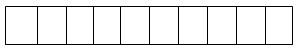 
Код территории согласно Классификатору административно-территориальных объектов (КАТО) (заполняется соответствующим работником территориального органа статистики при сдаче респондентом статистической формы на бумажном носителе)
Код территории согласно Классификатору административно-территориальных объектов (КАТО) (заполняется соответствующим работником территориального органа статистики при сдаче респондентом статистической формы на бумажном носителе)
Код территории согласно Классификатору административно-территориальных объектов (КАТО) (заполняется соответствующим работником территориального органа статистики при сдаче респондентом статистической формы на бумажном носителе)
Код территории согласно Классификатору административно-территориальных объектов (КАТО) (заполняется соответствующим работником территориального органа статистики при сдаче респондентом статистической формы на бумажном носителе)
Код территории согласно Классификатору административно-территориальных объектов (КАТО) (заполняется соответствующим работником территориального органа статистики при сдаче респондентом статистической формы на бумажном носителе)
Код территории согласно Классификатору административно-территориальных объектов (КАТО) (заполняется соответствующим работником территориального органа статистики при сдаче респондентом статистической формы на бумажном носителе)
Код территории согласно Классификатору административно-территориальных объектов (КАТО) (заполняется соответствующим работником территориального органа статистики при сдаче респондентом статистической формы на бумажном носителе)
Код территории согласно Классификатору административно-территориальных объектов (КАТО) (заполняется соответствующим работником территориального органа статистики при сдаче респондентом статистической формы на бумажном носителе)
Код территории согласно Классификатору административно-территориальных объектов (КАТО) (заполняется соответствующим работником территориального органа статистики при сдаче респондентом статистической формы на бумажном носителе)
Код территории согласно Классификатору административно-территориальных объектов (КАТО) (заполняется соответствующим работником территориального органа статистики при сдаче респондентом статистической формы на бумажном носителе)
2. 
Өндірілген өнім және көрсетілген қызметтер көлемін көрсетіңіз
Өндірілген өнім және көрсетілген қызметтер көлемін көрсетіңіз
Өндірілген өнім және көрсетілген қызметтер көлемін көрсетіңіз
Өндірілген өнім және көрсетілген қызметтер көлемін көрсетіңіз
Өндірілген өнім және көрсетілген қызметтер көлемін көрсетіңіз
Өндірілген өнім және көрсетілген қызметтер көлемін көрсетіңіз
Өндірілген өнім және көрсетілген қызметтер көлемін көрсетіңіз
Өндірілген өнім және көрсетілген қызметтер көлемін көрсетіңіз
Өндірілген өнім және көрсетілген қызметтер көлемін көрсетіңіз
Өндірілген өнім және көрсетілген қызметтер көлемін көрсетіңіз
Укажите объемы произведенной продукции и оказанных услуг
Укажите объемы произведенной продукции и оказанных услуг
Укажите объемы произведенной продукции и оказанных услуг
Укажите объемы произведенной продукции и оказанных услуг
Укажите объемы произведенной продукции и оказанных услуг
Укажите объемы произведенной продукции и оказанных услуг
Укажите объемы произведенной продукции и оказанных услуг
Укажите объемы произведенной продукции и оказанных услуг
Укажите объемы произведенной продукции и оказанных услуг
Укажите объемы произведенной продукции и оказанных услуг
ӨӨСЖ1 бойынша өнім түрлерінің атауы
Наименование видов продукции по СКПП1
ӨӨСЖ1 бойынша өнім түрлерінің атауы
Наименование видов продукции по СКПП1
ӨӨСЖ1 бойынша өнім түрлерінің атауы
Наименование видов продукции по СКПП1
ӨӨСЖ коды (респондент толтырады)
Код СКПП (заполняется респондентом)
Өлшем бірлігі
Единица измерения
Заттай көріністегі өндірілген өнім, ӨӨСЖ-да белгіленген өлшем бірлігімен
Произведено продукции в натуральном выражении в единицах измерения согласно СКПП
Заттай көріністегі өндірілген өнім, ӨӨСЖ-да белгіленген өлшем бірлігімен
Произведено продукции в натуральном выражении в единицах измерения согласно СКПП
Заттай көріністегі өндірілген өнім, ӨӨСЖ-да белгіленген өлшем бірлігімен
Произведено продукции в натуральном выражении в единицах измерения согласно СКПП
Заттай көріністегі өндірілген өнім, ӨӨСЖ-да белгіленген өлшем бірлігімен
Произведено продукции в натуральном выражении в единицах измерения согласно СКПП
Есептіжылғақұндық көріністегі өнімнің (тауар, қызмет) шығарылымы,мың теңге
Выпуск продукции (товаров, услуг) в стоимостном выражении за отчетный год, тысяч тенге
Есептіжылғақұндық көріністегі өнімнің (тауар, қызмет) шығарылымы,мың теңге
Выпуск продукции (товаров, услуг) в стоимостном выражении за отчетный год, тысяч тенге
Есептіжылғақұндық көріністегі өнімнің (тауар, қызмет) шығарылымы,мың теңге
Выпуск продукции (товаров, услуг) в стоимостном выражении за отчетный год, тысяч тенге
ӨӨСЖ1 бойынша өнім түрлерінің атауы
Наименование видов продукции по СКПП1
ӨӨСЖ1 бойынша өнім түрлерінің атауы
Наименование видов продукции по СКПП1
ӨӨСЖ1 бойынша өнім түрлерінің атауы
Наименование видов продукции по СКПП1
ӨӨСЖ коды (респондент толтырады)
Код СКПП (заполняется респондентом)
Өлшем бірлігі
Единица измерения
Өткен жылға/
за предыдущий год
Өткен жылға/
за предыдущий год
Есепті жылға /
за отчетный год
Есепті жылға /
за отчетный год
Есептіжылғақұндық көріністегі өнімнің (тауар, қызмет) шығарылымы,мың теңге
Выпуск продукции (товаров, услуг) в стоимостном выражении за отчетный год, тысяч тенге
Есептіжылғақұндық көріністегі өнімнің (тауар, қызмет) шығарылымы,мың теңге
Выпуск продукции (товаров, услуг) в стоимостном выражении за отчетный год, тысяч тенге
Есептіжылғақұндық көріністегі өнімнің (тауар, қызмет) шығарылымы,мың теңге
Выпуск продукции (товаров, услуг) в стоимостном выражении за отчетный год, тысяч тенге
А
А
А
Б
В
1
1
2
2
3
3
3
1 сағатқа дейiн
1-2
2-4
4-8
8-40
40 сағаттан артық
до 1 часа
1-2
2-4
4-8
8-40
более 40 часовПриложение 2 к приказу
Руководитель Бюро
национальной статистики
Агентства по стратегическому
планированию и реформам
Республики Казахстан
от 16 сентября 2022 года № 25Приложение 10
к приказу Председателя
Комитета по статистике
Министерства национальной экономики
Республики Казахстан
от 21 февраля 2020 года № 24Приложение 3 к приказу
Руководитель Бюро
национальной статистики
Агентства по стратегическому
планированию и реформам
Республики Казахстан
от 16 сентября 2022 года № 25Приложение 13
к приказу Председателя
Комитета по статистике
Министерства национальной экономики
Республики Казахстан
от 21 февраля 2020 года № 24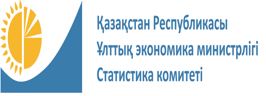 
Мемлекеттік статистика органдары құпиялылығына кепілдік береді
Конфиденциальность гарантируется органами государственной статистики
Жалпы мемлекеттік статистикалықбайқаудың статистикалық нысаны
Статистическая форма общегосударственного статистического наблюдения
Аумақтық статистика органына ұсынылады
Представляется территориальному органу статистики
Қазақстан РеспубликасыҰлттық экономика министрлігіСтатистика комитеті төрағасының2020 жылғы 21 ақпандағы№ 24 бұйрығына 13-қосымша
Индексі
Индекс
1-қалдықтар
1-отходы
Жылдық
Годовая
Есепті кезең
Отчетный период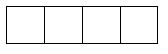 
жыл
год
БСН коды
код БИН
БСН коды
код БИН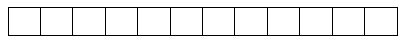 
ЖСН коды
код ИИН
ЖСН коды
код ИИН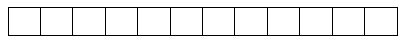 
1.
Аумағынан коммуналдық қалдықтарды жинау мен шығару жүзеге асырылатын елді мекенді, ауданды, қаланы, облысты көрсетіңіз (заңды тұлғаның және (немесе) оның құрылымдық және оқшауланған бөлімшесі мен дара кәсіпкердің тіркелген жеріне қарамастан)
Укажите населенный пункт, район, город, область с территории которого осуществляется сбор и вывоз коммунальных отходов (независимо от места регистрации юридического лица и (или)е го структурного и обособленного подразделения и индивидуального предпринимателя)
Аумағынан коммуналдық қалдықтарды жинау мен шығару жүзеге асырылатын елді мекенді, ауданды, қаланы, облысты көрсетіңіз (заңды тұлғаның және (немесе) оның құрылымдық және оқшауланған бөлімшесі мен дара кәсіпкердің тіркелген жеріне қарамастан)
Укажите населенный пункт, район, город, область с территории которого осуществляется сбор и вывоз коммунальных отходов (независимо от места регистрации юридического лица и (или)е го структурного и обособленного подразделения и индивидуального предпринимателя)
Аумағынан коммуналдық қалдықтарды жинау мен шығару жүзеге асырылатын елді мекенді, ауданды, қаланы, облысты көрсетіңіз (заңды тұлғаның және (немесе) оның құрылымдық және оқшауланған бөлімшесі мен дара кәсіпкердің тіркелген жеріне қарамастан)
Укажите населенный пункт, район, город, область с территории которого осуществляется сбор и вывоз коммунальных отходов (независимо от места регистрации юридического лица и (или)е го структурного и обособленного подразделения и индивидуального предпринимателя)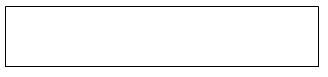 
1.1 Әкімшілік - аумақтық объектілер жіктеуішіне (ӘАОЖ) сәйкес аумақ коды (респондент статистикалық нысанды қағаз жеткізгіште тапсырған кезде аумақтық статистика органының тиісті қызметкері толтырады)
Код территории согласно Классификатору административно-территориальныхобъектов (КАТО) (заполняется соответствующим работником территориального органа статистики при сдаче респондентом статистической формы на бумажном носителе)
1.1 Әкімшілік - аумақтық объектілер жіктеуішіне (ӘАОЖ) сәйкес аумақ коды (респондент статистикалық нысанды қағаз жеткізгіште тапсырған кезде аумақтық статистика органының тиісті қызметкері толтырады)
Код территории согласно Классификатору административно-территориальныхобъектов (КАТО) (заполняется соответствующим работником территориального органа статистики при сдаче респондентом статистической формы на бумажном носителе)
1.1 Әкімшілік - аумақтық объектілер жіктеуішіне (ӘАОЖ) сәйкес аумақ коды (респондент статистикалық нысанды қағаз жеткізгіште тапсырған кезде аумақтық статистика органының тиісті қызметкері толтырады)
Код территории согласно Классификатору административно-территориальныхобъектов (КАТО) (заполняется соответствующим работником территориального органа статистики при сдаче респондентом статистической формы на бумажном носителе)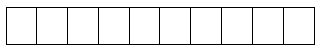 
01. Үй шаруашылықтарының қалдықтарын жинау
Сбор отходов домашних хозяйств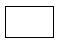 
02. Базарлар, кәсіпорындар, бақтар, саябақтар, көшелер аумақтарынан қалдықтарды жинау
Сбор отходов с территорий рынков, предприятий, садов, парков, улиц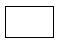 
03. Қайта өңделетін (сортталатын) қалдықтарды жинау
Сбор перерабатываемых (сортируемых) отходов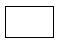 
04. Қалдықтарды тасымалдау
Транспортировка отходов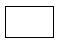 
05. Қалдықтарды қайта өңдеу (сорттау)
Переработка (сортировка) отходов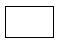 
06. Қалдықтарды кәдеге жарату 
Утилизация отходов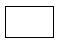 
 07. Қалдықтарды көму 
Захоронениеотходов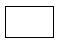 
Көрсеткіш атауы
Наименование показателя
Жиналған коммуналдық қалдықтардың көлемі
Объем собранных коммунальных отходов
А
Б
1
1
Барлығы
Всего
соның ішінде:
в том числе:
х
1.1
тамақ қалдықтары
пищевые отходы
1.2
макулатура, картон жәнеқағаз қалдықтары
макулатура, картони отходы бумаги
1.3
шыны сынықтары
стеклобой
1.4
пластмасса, пластик, полиэтилен қалдықтары және полиэтилентерефталат орамасы
отходы пластмассы, пластика, полиэтилена и полиэтилентерефталатовая упаковка
1.5
электрондық және электр жабдықтары
электронное и электрическое оборудование
1.6
металдар
металлы
1.7
шиналар
шины
1.8
киім, тоқыма
одежда, текстиль
1.9
көше тазалау қалдықтары
отходы уборки улиц
1.10
базарлардың қалдықтары
отходы рынков
1.11
өзге де аралас қалдықтар
прочие смешанные отходы
2
Үй шаруашылықтарының қалдықтарын 1-жолдан көрсетіңіз
Выделите из строки 1 отходы домашних хозяйств
Көрсеткіш атауы
Наименование показателя
Тасымалданған қалдықтардың көлемі
Объем транспортированных отходов
А
В
1
1
Барлығы
Всего
cоның ішінде:
в том числе:
х
2
тұрмыстық қатты қалдықтарға арналған полигондарға
на полигоны для твердо-бытовых отходов
3
бөгде ұйымдарға/қоқысты қайта өңдеу зауыттарына берілгені
передано сторонним организациям/мусороперерабатывающим заводам
4
қалдықтарды басқару жөніндегі меншікті объектілер
на собственные объекты по управлению отходами
5
өзгелері
прочие
р/с №
п/п№
Объектінің атауы1
Наименование объекта1
Қалдықтарды басқару объектілерінің анықтамалығы бойынша коды1
Код по справочнику объектов управления отходами1
Кәсіпорынның атауы
Наименование предприятия
БСН коды
Код БИН
Шығарылған қалдықтардың көлемі, тонна
Объем вывезенных отходов, тонн
A
B
C
D
1
1
2
3
4
5
6
7
8
9
10
11
12
13
14
15
16
17
18
19
1 сағатқа дейiн
1-2
2-4
4-8
8-40
40 сағаттан артық
до 1 часа
1-2
2-4
4-8
8-40
более 40 часовПриложение
к статистической форме
"Отчет о сборе и вывозе
коммунальных отходов"
(индекс 1-отходы,
периодичность, годовая)
"Коммуналдық қалдықтарды
жинау және шығару туралы
есеп" (индексі 1-қалдықтар,
кезеңділігі жылдық)
статистикалық нысанына
қосымша
р/с №
№п/п
Коды
Код
Аталуы
Наименование
1
01
Полигон
Полигон
2
02
Үйінді
Свалка
3
03
Қалдықтарды қайта өңдеу бойынша объект
Объект по переработке отходов
4
04
Қалдықтарды өртеу бойынша объект
Объект по сжиганию отходов
5
05
Қалдықтарды қайта өңдеу үшін бөлінген жеке алаңдар
Собственные площадки по переработке отходов
6
09
Басқа объектілер
Другие объектыПриложение 4 к приказу
Руководитель Бюро
национальной статистики
Агентства по стратегическому
планированию и реформам
Республики Казахстан
от 16 сентября 2022 года № 25Приложение 14
к приказу Председателя
Комитета по статистике
Министерства национальной экономики
Республики Казахстан
от 21 февраля 2020 года № 24Приложение 5 к приказу
Руководитель Бюро
национальной статистики
Агентства по стратегическому
планированию и реформам
Республики Казахстан
от 16 сентября 2022 года № 25Приложение 17
к приказу Председателя
Комитета по статистике
Министерства национальной экономики
Республики Казахстан
от 21 февраля 2020 года № 24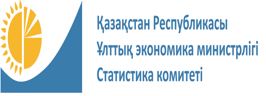 
Мемлекеттік статистика органдары құпиялылығына кепілдік береді
Конфиденциальность гарантируется органами государственной статистики
Жалпымемлекеттік статистикалық байқаудың статистикалық нысаны
Статистическая форма общегосударственного статистического наблюдения
Қазақстан Республикасы Ұлттықэкономика министрлігінің Статистика комитетітөрағасының 2020 жылғы "21" ақпандағы № 24 бұйрығына 17-қосымша
Индексі
Индекс
2-ТП (ауа)
2-ТП (воздух)
Жылдық
Годовая
Есепті кезең
Отчетный период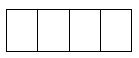 
жыл
год
БСН коды 
код БИН
БСН коды 
код БИН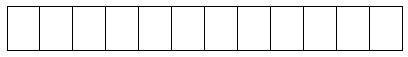 
ЖСН коды
код ИИН
ЖСН коды
код ИИН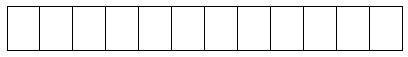 
1.
Ауаны ластайтын тұрақты көздері бар объектінің нақты орналасқан орнын көрсетіңіз (заңды тұлғаның және (немесе) оның құрылымдық және оқшауланған бөлімшесінің тіркелген жеріне қарамастан) - облыс, қала, аудан, елді мекен.
Укажите фактическое местонахождение объекта, имеющего стационарные источники загрязнения воздуха (независимо от места регистрации юридического лица и (или) его структурного и обособленного подразделения) - область, город, район, населенный пункт
Ауаны ластайтын тұрақты көздері бар объектінің нақты орналасқан орнын көрсетіңіз (заңды тұлғаның және (немесе) оның құрылымдық және оқшауланған бөлімшесінің тіркелген жеріне қарамастан) - облыс, қала, аудан, елді мекен.
Укажите фактическое местонахождение объекта, имеющего стационарные источники загрязнения воздуха (независимо от места регистрации юридического лица и (или) его структурного и обособленного подразделения) - область, город, район, населенный пункт
Ауаны ластайтын тұрақты көздері бар объектінің нақты орналасқан орнын көрсетіңіз (заңды тұлғаның және (немесе) оның құрылымдық және оқшауланған бөлімшесінің тіркелген жеріне қарамастан) - облыс, қала, аудан, елді мекен.
Укажите фактическое местонахождение объекта, имеющего стационарные источники загрязнения воздуха (независимо от места регистрации юридического лица и (или) его структурного и обособленного подразделения) - область, город, район, населенный пункт
Ауаны ластайтын тұрақты көздері бар объектінің нақты орналасқан орнын көрсетіңіз (заңды тұлғаның және (немесе) оның құрылымдық және оқшауланған бөлімшесінің тіркелген жеріне қарамастан) - облыс, қала, аудан, елді мекен.
Укажите фактическое местонахождение объекта, имеющего стационарные источники загрязнения воздуха (независимо от места регистрации юридического лица и (или) его структурного и обособленного подразделения) - область, город, район, населенный пункт
Ауаны ластайтын тұрақты көздері бар объектінің нақты орналасқан орнын көрсетіңіз (заңды тұлғаның және (немесе) оның құрылымдық және оқшауланған бөлімшесінің тіркелген жеріне қарамастан) - облыс, қала, аудан, елді мекен.
Укажите фактическое местонахождение объекта, имеющего стационарные источники загрязнения воздуха (независимо от места регистрации юридического лица и (или) его структурного и обособленного подразделения) - область, город, район, населенный пункт
Ауаны ластайтын тұрақты көздері бар объектінің нақты орналасқан орнын көрсетіңіз (заңды тұлғаның және (немесе) оның құрылымдық және оқшауланған бөлімшесінің тіркелген жеріне қарамастан) - облыс, қала, аудан, елді мекен.
Укажите фактическое местонахождение объекта, имеющего стационарные источники загрязнения воздуха (независимо от места регистрации юридического лица и (или) его структурного и обособленного подразделения) - область, город, район, населенный пункт
Ауаны ластайтын тұрақты көздері бар объектінің нақты орналасқан орнын көрсетіңіз (заңды тұлғаның және (немесе) оның құрылымдық және оқшауланған бөлімшесінің тіркелген жеріне қарамастан) - облыс, қала, аудан, елді мекен.
Укажите фактическое местонахождение объекта, имеющего стационарные источники загрязнения воздуха (независимо от места регистрации юридического лица и (или) его структурного и обособленного подразделения) - область, город, район, населенный пункт
Ауаны ластайтын тұрақты көздері бар объектінің нақты орналасқан орнын көрсетіңіз (заңды тұлғаның және (немесе) оның құрылымдық және оқшауланған бөлімшесінің тіркелген жеріне қарамастан) - облыс, қала, аудан, елді мекен.
Укажите фактическое местонахождение объекта, имеющего стационарные источники загрязнения воздуха (независимо от места регистрации юридического лица и (или) его структурного и обособленного подразделения) - область, город, район, населенный пункт
Ауаны ластайтын тұрақты көздері бар объектінің нақты орналасқан орнын көрсетіңіз (заңды тұлғаның және (немесе) оның құрылымдық және оқшауланған бөлімшесінің тіркелген жеріне қарамастан) - облыс, қала, аудан, елді мекен.
Укажите фактическое местонахождение объекта, имеющего стационарные источники загрязнения воздуха (независимо от места регистрации юридического лица и (или) его структурного и обособленного подразделения) - область, город, район, населенный пункт
Ауаны ластайтын тұрақты көздері бар объектінің нақты орналасқан орнын көрсетіңіз (заңды тұлғаның және (немесе) оның құрылымдық және оқшауланған бөлімшесінің тіркелген жеріне қарамастан) - облыс, қала, аудан, елді мекен.
Укажите фактическое местонахождение объекта, имеющего стационарные источники загрязнения воздуха (независимо от места регистрации юридического лица и (или) его структурного и обособленного подразделения) - область, город, район, населенный пункт
1.1
Әкімшілік-аумақтық объектілер жіктеуішіне (ӘАОЖ) сәйкес аумақ коды (респондент статистикалық нысанды қағаз жеткізгіште ұсынған кезде аумақтық статистика органының тиісті қызметкері толтырады)
Код территории согласно Классификатору административно-территориальных объектов (КАТО) (заполняется соответствующим работником территориального органа статистики при представлении респондентом статистической формы на бумажном носителе)
Әкімшілік-аумақтық объектілер жіктеуішіне (ӘАОЖ) сәйкес аумақ коды (респондент статистикалық нысанды қағаз жеткізгіште ұсынған кезде аумақтық статистика органының тиісті қызметкері толтырады)
Код территории согласно Классификатору административно-территориальных объектов (КАТО) (заполняется соответствующим работником территориального органа статистики при представлении респондентом статистической формы на бумажном носителе)
Әкімшілік-аумақтық объектілер жіктеуішіне (ӘАОЖ) сәйкес аумақ коды (респондент статистикалық нысанды қағаз жеткізгіште ұсынған кезде аумақтық статистика органының тиісті қызметкері толтырады)
Код территории согласно Классификатору административно-территориальных объектов (КАТО) (заполняется соответствующим работником территориального органа статистики при представлении респондентом статистической формы на бумажном носителе)
Әкімшілік-аумақтық объектілер жіктеуішіне (ӘАОЖ) сәйкес аумақ коды (респондент статистикалық нысанды қағаз жеткізгіште ұсынған кезде аумақтық статистика органының тиісті қызметкері толтырады)
Код территории согласно Классификатору административно-территориальных объектов (КАТО) (заполняется соответствующим работником территориального органа статистики при представлении респондентом статистической формы на бумажном носителе)
Әкімшілік-аумақтық объектілер жіктеуішіне (ӘАОЖ) сәйкес аумақ коды (респондент статистикалық нысанды қағаз жеткізгіште ұсынған кезде аумақтық статистика органының тиісті қызметкері толтырады)
Код территории согласно Классификатору административно-территориальных объектов (КАТО) (заполняется соответствующим работником территориального органа статистики при представлении респондентом статистической формы на бумажном носителе)
Әкімшілік-аумақтық объектілер жіктеуішіне (ӘАОЖ) сәйкес аумақ коды (респондент статистикалық нысанды қағаз жеткізгіште ұсынған кезде аумақтық статистика органының тиісті қызметкері толтырады)
Код территории согласно Классификатору административно-территориальных объектов (КАТО) (заполняется соответствующим работником территориального органа статистики при представлении респондентом статистической формы на бумажном носителе)
Әкімшілік-аумақтық объектілер жіктеуішіне (ӘАОЖ) сәйкес аумақ коды (респондент статистикалық нысанды қағаз жеткізгіште ұсынған кезде аумақтық статистика органының тиісті қызметкері толтырады)
Код территории согласно Классификатору административно-территориальных объектов (КАТО) (заполняется соответствующим работником территориального органа статистики при представлении респондентом статистической формы на бумажном носителе)
Әкімшілік-аумақтық объектілер жіктеуішіне (ӘАОЖ) сәйкес аумақ коды (респондент статистикалық нысанды қағаз жеткізгіште ұсынған кезде аумақтық статистика органының тиісті қызметкері толтырады)
Код территории согласно Классификатору административно-территориальных объектов (КАТО) (заполняется соответствующим работником территориального органа статистики при представлении респондентом статистической формы на бумажном носителе)
Әкімшілік-аумақтық объектілер жіктеуішіне (ӘАОЖ) сәйкес аумақ коды (респондент статистикалық нысанды қағаз жеткізгіште ұсынған кезде аумақтық статистика органының тиісті қызметкері толтырады)
Код территории согласно Классификатору административно-территориальных объектов (КАТО) (заполняется соответствующим работником территориального органа статистики при представлении респондентом статистической формы на бумажном носителе)
Әкімшілік-аумақтық объектілер жіктеуішіне (ӘАОЖ) сәйкес аумақ коды (респондент статистикалық нысанды қағаз жеткізгіште ұсынған кезде аумақтық статистика органының тиісті қызметкері толтырады)
Код территории согласно Классификатору административно-территориальных объектов (КАТО) (заполняется соответствующим работником территориального органа статистики при представлении респондентом статистической формы на бумажном носителе)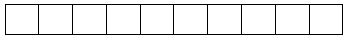 
2.1
иә
да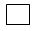 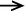 
3-бөлім 
3 раздел
2.2 жоқ
нет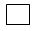 
3.1
иә 
да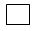 
3.2 жоқ
нет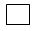 
Жол коды
Код стро ки
Ластаушы заттың атауы1
Наименование загрязняющего вещества1
Ластаушы заттың коды1
Код загрязняющего вещества1
Тазартусыз шығарылғандардың көлемі
Объем выброшенных без очистки
Тазартусыз шығарылғандардың көлемі
Объем выброшенных без очистки
Ластаушы заттардың тазарту имараттарына түскен көлемі
Объем поступивших на очистные сооружения загрязняющих веществ
оның ішінде ұсталғаны және залалсыздандырылғаны
из них уловленных и обезвреженных
оның ішінде ұсталғаны және залалсыздандырылғаны
из них уловленных и обезвреженных
Есепті кезеңде атмосфераға шығарылған ластаушы заттар шығарындыларының көлемі
Объем выбросов загрязняющих веществ в атмосферу за отчетный период
Есепті жылғаерекше ластаушы заттардың белгіленген жол берілетін немесе декларацияланатын шекті шығарындылары
Установленныйпредельно-допустимыйили декларируемыйвыброс специфических загрязняющих веществ на отчетный период
Жол коды
Код стро ки
Ластаушы заттың атауы1
Наименование загрязняющего вещества1
Ластаушы заттың коды1
Код загрязняющего вещества1
барлығы
всего
оның ішінде ластаудың ұйымдасты-рылған көздерінен
из них от организованных источников загрязнения
Ластаушы заттардың тазарту имараттарына түскен көлемі
Объем поступивших на очистные сооружения загрязняющих веществ
барлығы
всего
оның ішінде кәдеге асырылғаны
из нихутилизиро-ванных
Есепті кезеңде атмосфераға шығарылған ластаушы заттар шығарындыларының көлемі
Объем выбросов загрязняющих веществ в атмосферу за отчетный период
Есепті жылғаерекше ластаушы заттардың белгіленген жол берілетін немесе декларацияланатын шекті шығарындылары
Установленныйпредельно-допустимыйили декларируемыйвыброс специфических загрязняющих веществ на отчетный период
А
Б
С
1
2
3
4
5
6
7
1
Барлығы
Всего
одан
из них
1.1
РМ 10 өлшенген бөлшектер (10 мкм диаметрлі (ҚБ10) қатты бөлшектер)
взвешенные частицы РМ 10 (ТЧ 10-твердые частицы диаметром менее 10 мкм)
х
Жол коды
Код стро ки
Жол коды
Код стро ки
Ластаушы заттың атауы1
Наименование загрязняющего вещества1
Ластаушы заттың атауы1
Наименование загрязняющего вещества1
Ластаушы заттың атауы1
Наименование загрязняющего вещества1
Ластаушы заттың атауы1
Наименование загрязняющего вещества1
Ластаушы заттың атауы1
Наименование загрязняющего вещества1
Ластаушы заттың коды1
Код загрязняющего вещества1
Тазартусыз шығарылғандардың көлемі
Объем выброшенных без очистки
Тазартусыз шығарылғандардың көлемі
Объем выброшенных без очистки
Тазартусыз шығарылғандардың көлемі
Объем выброшенных без очистки
Тазартусыз шығарылғандардың көлемі
Объем выброшенных без очистки
Ластаушы заттардың тазарту имараттарына түскен көлемі
Объем поступивших на очистные сооружения загрязняющих веществ
Ластаушы заттардың тазарту имараттарына түскен көлемі
Объем поступивших на очистные сооружения загрязняющих веществ
оның ішінде ұсталғаны және залалсыздандырыл-ғаны
из них уловленных и обезвреженных
оның ішінде ұсталғаны және залалсыздандырыл-ғаны
из них уловленных и обезвреженных
Есепті кезеңде атмосфераға шығарылған ластаушы заттар шығарындыларының көлемі
Объем выбросов загрязняющих веществ в атмосферу за отчетный период
Есепті кезеңде атмосфераға шығарылған ластаушы заттар шығарындыларының көлемі
Объем выбросов загрязняющих веществ в атмосферу за отчетный период
Есепті жылға ерекше ластаушы заттардың белгіленген жол берілетін немесе декларацияланатын шекті шығарындысы
Установленный предельно-допустимый или декларируемый выброс специфических загрязняющих веществ на отчетный период
Жол коды
Код стро ки
Жол коды
Код стро ки
Ластаушы заттың атауы1
Наименование загрязняющего вещества1
Ластаушы заттың атауы1
Наименование загрязняющего вещества1
Ластаушы заттың атауы1
Наименование загрязняющего вещества1
Ластаушы заттың атауы1
Наименование загрязняющего вещества1
Ластаушы заттың атауы1
Наименование загрязняющего вещества1
Ластаушы заттың коды1
Код загрязняющего вещества1
барлығы
всего
оның ішінде ластаудың ұйымдасты-рылған көздерінен
из нихот организованных источников загрязнения
оның ішінде ластаудың ұйымдасты-рылған көздерінен
из нихот организованных источников загрязнения
оның ішінде ластаудың ұйымдасты-рылған көздерінен
из нихот организованных источников загрязнения
Ластаушы заттардың тазарту имараттарына түскен көлемі
Объем поступивших на очистные сооружения загрязняющих веществ
Ластаушы заттардың тазарту имараттарына түскен көлемі
Объем поступивших на очистные сооружения загрязняющих веществ
барлығы
всего
оның ішінде кәдеге асырылғаны
из нихутилизиро-ванных
Есепті кезеңде атмосфераға шығарылған ластаушы заттар шығарындыларының көлемі
Объем выбросов загрязняющих веществ в атмосферу за отчетный период
Есепті кезеңде атмосфераға шығарылған ластаушы заттар шығарындыларының көлемі
Объем выбросов загрязняющих веществ в атмосферу за отчетный период
Есепті жылға ерекше ластаушы заттардың белгіленген жол берілетін немесе декларацияланатын шекті шығарындысы
Установленный предельно-допустимый или декларируемый выброс специфических загрязняющих веществ на отчетный период
А
А
Б
Б
Б
Б
Б
С
1
2
2
2
3
3
4
5
6
6
7
1.1.1
1.1.1
одан РМ 2,5 өлшенген бөлшектер (2,5 мкм диаметрлі (ҚБ2,5) қатты бөлшектер)
из них взвешенные частицы РМ 2,5 (ТЧ 2,5-твердые частицы диаметром менее 2,5 мкм)
одан РМ 2,5 өлшенген бөлшектер (2,5 мкм диаметрлі (ҚБ2,5) қатты бөлшектер)
из них взвешенные частицы РМ 2,5 (ТЧ 2,5-твердые частицы диаметром менее 2,5 мкм)
одан РМ 2,5 өлшенген бөлшектер (2,5 мкм диаметрлі (ҚБ2,5) қатты бөлшектер)
из них взвешенные частицы РМ 2,5 (ТЧ 2,5-твердые частицы диаметром менее 2,5 мкм)
одан РМ 2,5 өлшенген бөлшектер (2,5 мкм диаметрлі (ҚБ2,5) қатты бөлшектер)
из них взвешенные частицы РМ 2,5 (ТЧ 2,5-твердые частицы диаметром менее 2,5 мкм)
одан РМ 2,5 өлшенген бөлшектер (2,5 мкм диаметрлі (ҚБ2,5) қатты бөлшектер)
из них взвешенные частицы РМ 2,5 (ТЧ 2,5-твердые частицы диаметром менее 2,5 мкм)
х
1.2
1.2
Азот тотықтары (NO2-ге қайта есептегенде)
Окислы азота (впересчете на NO2)
Азот тотықтары (NO2-ге қайта есептегенде)
Окислы азота (впересчете на NO2)
Азот тотықтары (NO2-ге қайта есептегенде)
Окислы азота (впересчете на NO2)
Азот тотықтары (NO2-ге қайта есептегенде)
Окислы азота (впересчете на NO2)
Азот тотықтары (NO2-ге қайта есептегенде)
Окислы азота (впересчете на NO2)
х
Жол коды
Код стро ки
Ластаушы заттың атауы1
Наименование загрязняющего вещества1
Ластаушы заттың атауы1
Наименование загрязняющего вещества1
Ластаушы заттың коды1
Код загрязняющего вещества1
Тазартусыз шығарылғандардың көлемі
Объем выброшенных без очистки
Тазартусыз шығарылғандардың көлемі
Объем выброшенных без очистки
Ластаушы заттардың тазарту имараттарына түскен көлемі
Объем поступивших на очистные сооружения загрязняющих веществ
Ластаушы заттардың тазарту имараттарына түскен көлемі
Объем поступивших на очистные сооружения загрязняющих веществ
Ластаушы заттардың тазарту имараттарына түскен көлемі
Объем поступивших на очистные сооружения загрязняющих веществ
Ластаушы заттардың тазарту имараттарына түскен көлемі
Объем поступивших на очистные сооружения загрязняющих веществ
оның ішінде ұсталғаны және залалсыздандырыл-ғаны
из них уловленных и обезвреженных
оның ішінде ұсталғаны және залалсыздандырыл-ғаны
из них уловленных и обезвреженных
оның ішінде ұсталғаны және залалсыздандырыл-ғаны
из них уловленных и обезвреженных
Есепті кезеңде атмосфераға шығарылған ластаушы заттар шығарындыларының көлемі
Объем выбросов загрязняющих веществ в атмосферу за отчетный период
Есепті кезеңде атмосфераға шығарылған ластаушы заттар шығарындыларының көлемі
Объем выбросов загрязняющих веществ в атмосферу за отчетный период
Есепті кезеңде атмосфераға шығарылған ластаушы заттар шығарындыларының көлемі
Объем выбросов загрязняющих веществ в атмосферу за отчетный период
Есепті кезеңде атмосфераға шығарылған ластаушы заттар шығарындыларының көлемі
Объем выбросов загрязняющих веществ в атмосферу за отчетный период
Есепті жылға ерекше ластаушы заттардың белгіленген жол берілетін немесе декларацияланытыншекті шығарындысы,
Установленный предельно-допустимый или декларируемый выброс специфических загрязняющих веществ на отчетный период
Есепті жылға ерекше ластаушы заттардың белгіленген жол берілетін немесе декларацияланытыншекті шығарындысы,
Установленный предельно-допустимый или декларируемый выброс специфических загрязняющих веществ на отчетный период
Жол коды
Код стро ки
Ластаушы заттың атауы1
Наименование загрязняющего вещества1
Ластаушы заттың атауы1
Наименование загрязняющего вещества1
Ластаушы заттың коды1
Код загрязняющего вещества1
барлығы
всего
оның ішінде ластаудың ұйымдасты-рылған көздерінен
из нихот организованных источников загрязнения
Ластаушы заттардың тазарту имараттарына түскен көлемі
Объем поступивших на очистные сооружения загрязняющих веществ
Ластаушы заттардың тазарту имараттарына түскен көлемі
Объем поступивших на очистные сооружения загрязняющих веществ
Ластаушы заттардың тазарту имараттарына түскен көлемі
Объем поступивших на очистные сооружения загрязняющих веществ
Ластаушы заттардың тазарту имараттарына түскен көлемі
Объем поступивших на очистные сооружения загрязняющих веществ
барлығы
всего
оның ішінде кәдеге асырылғаны
из нихутилизиро-ванных
оның ішінде кәдеге асырылғаны
из нихутилизиро-ванных
Есепті кезеңде атмосфераға шығарылған ластаушы заттар шығарындыларының көлемі
Объем выбросов загрязняющих веществ в атмосферу за отчетный период
Есепті кезеңде атмосфераға шығарылған ластаушы заттар шығарындыларының көлемі
Объем выбросов загрязняющих веществ в атмосферу за отчетный период
Есепті кезеңде атмосфераға шығарылған ластаушы заттар шығарындыларының көлемі
Объем выбросов загрязняющих веществ в атмосферу за отчетный период
Есепті кезеңде атмосфераға шығарылған ластаушы заттар шығарындыларының көлемі
Объем выбросов загрязняющих веществ в атмосферу за отчетный период
Есепті жылға ерекше ластаушы заттардың белгіленген жол берілетін немесе декларацияланытыншекті шығарындысы,
Установленный предельно-допустимый или декларируемый выброс специфических загрязняющих веществ на отчетный период
Есепті жылға ерекше ластаушы заттардың белгіленген жол берілетін немесе декларацияланытыншекті шығарындысы,
Установленный предельно-допустимый или декларируемый выброс специфических загрязняющих веществ на отчетный период
А
Б
Б
С
1
2
3
3
3
3
4
5
5
6
6
6
6
7
7
1.3
Көмірсутектер (ұшпалы органикалық қосылыстарсыз)
Углеводороды (без летучихорганическихсоединений)
Көмірсутектер (ұшпалы органикалық қосылыстарсыз)
Углеводороды (без летучихорганическихсоединений)
х
2
Ластаушы заттар бойынша 1-жолдан бөліңіз1
Выделите из строки 1 по загрязняющим веществам1
Ластаушы заттар бойынша 1-жолдан бөліңіз1
Выделите из строки 1 по загрязняющим веществам1
х
х
х
х
х
х
х
х
х
х
х
х
х
х
х
х
2.1
2.2
2.3
2.4
2.5
2.6
2.7
2.8
2.9
Жол коды
Код строки
Көрсеткіштер атауы
Наименование показателей
Барлығы
Всего
1-бағаннан есепті кезеңде шығарындыларды жүзеге асырғандар
Из графы 1 осуществлявшие выбросы в отчетном периоде
Оның ішінде
Из них
Жол коды
Код строки
Көрсеткіштер атауы
Наименование показателей
Барлығы
Всего
1-бағаннан есепті кезеңде шығарындыларды жүзеге асырғандар
Из графы 1 осуществлявшие выбросы в отчетном периоде
жол берілетін немесе декларацияланатын шекті шығарындының белгіленген нормаларымен
с установленными нормами предельно-допустимых или задекларированнымивыбросамизагрязняющих веществ
А
Б
1
2
3
1
Шығарындылардың тұрақты көздерінің саны, барлығы
Количество стационарных источников выбросов, всего
ның ішінде:
из них:
х
х
х
1.1
ұйымдастырылғандардың
организованных
оның ішінде:
из них:
х
х
х
1.1.1
тазарту имараттарымен жабдықталғандардың
оборудованных очистными сооружениями
1 сағатқа дейiн
1-2
2-4
4-8
8-40
40 сағаттан артық
до 1 часа
1-2
2-4
4-8
8-40
более 40 часовПриложение
к статистической форме
"Отчет об охране
атмосферного воздуха"
(индекс 2-ТП (воздух),
периодичность годовая)
Код загрязняющего вещества согласно Гигиеническим нормативам
Код загрязняющего вещества по Справочнику специфических загрязняющих веществ
Наименование вещества
Агрегатное состояние
Класс опасности
0104
006
Барий карбонат (в пересчете на барий)
твердые
1
0109
007
Бериллий и его соединения (в пересчете на бериллий)
твердые
1
0110
008
ДиВанадий пентоксид (пыль) (Ванадия пятиокись)
твердые
1
0123
144
Железо (П, III) оксиды (в пересчете на железо) (диЖелезо триоксид, Железа оксид)
твердые
3
0128
110
Кальций оксид (негашеная известь)
твердые
4
0133
009
Кадмий и его соединения (в пересчете на кадмий)
твердые
1
0134
111
Кобальт (Кобальт металлический)
твердые
2
0138
010
Магний оксид
твердые
3
0143
012
Марганец и его соединения (в пересчете на диоксид марганца)
твердые
2
0146
013
Меди оксид (в пересчете на медь)
твердые
2
0152
014
Натрий хлорид
твердые
3
0163
015
Никель металлический
твердые
2
0183
016
Ртуть и еҰ соединения (в пересчете на ртуть)
газообразные и жидкие
1
0184
017
Свинец и его неорганические соединения (в пересчете на свинец)
твердые
1
0197
112
Феррит марганец цинковый (в пересчете на марганец)
твердые
2
0203
018
Хром шестивалентный (в пересчете на триокись хрома)
твердые
1
0229
019
Цинк диацетат (в пересчете на цинк) (Цинк ацетат)
твердые
3
0231
021
Барий и его соли (ацетат, нитрат, нитрит, хлорид) в пересчете на барий
твердые
2
0287
113
Цинк карбонат (в пересчете на цинк)
твердые
4
0301
004
Окислы азота (в пересчете на NO2)
газообразные и жидкие
3
0302
022
Азотная кислота
газообразные и жидкие
2
0303
005
Аммиак (NН3)
газообразные и жидкие
4
0304
146
Оксид азота (NO)
газообразные и жидкие
3
0305
023
Аммоний нитрат
твердые
4
0307
024
Бром (Br)
Летучие органические соединения (далее - ЛОС)
2
0314
025
Арсин (Водород мышьяковистый)
газообразные и жидкие
2
0316
026
Гидрохлорид (Соляная кислота, Водород хлорид)
газообразные и жидкие
2
0317
027
Гидроцианид (Синильная кислота, Муравьиной кислоты нитрил, Циановодород)
газообразные и жидкие
2
0322
028
Серная кислота (по молекуле H2SO4)
газообразные и жидкие
2
0325
029
Мышьяк, неорганические соединения (в пересчете на мышьяк)
твердые
2
0326
030
Озон
газообразные и жидкие
1
0328
031
Углерод (Сажа, углерод черный)
твердые
3
0329
032
Селен диоксид (в пересчете на селен) (Селен (IV) оксид)
твердые
1
0330
001
Сернистый ангидрид (SO2)
газообразные и жидкие
3
0333
002
Сероводород (H2S)
газообразные и жидкие
2
0334
033
Сероуглерод
газообразные и жидкие
2
0337
003
Окись углерода (CO)
газообразные и жидкие
4
0342
034
Фтористые газообразные соединения (в пересчете на фтор)
газообразные и жидкие
2
0344
035
Фториды неорганические плохо растворимые (алюминия фторид, кальция фторид, натрия гексафторалюминат)
твердые
2
0349
036
Хлор (Cl)
газообразные и жидкие
2
0355
037
Аммоний гумат
твердые
3
0402
038
Бутан (С4Н10)
ЛОС
4
0403
138
Гексан
газообразные и жидкие, ЛОС, углеводороды
4
0405
149
Пентан
газообразные и жидкие, ЛОС
4
0406
039
Полиэтен (полиэтилен)
твердые
-
0408
040
Циклогексан (С6Н12)
газообразные и жидкие, ЛОС
4
0409
150
Циклопентан (пентаметилен)
газообразные и жидкие, ЛОС
-
0410
169
Метан
газообразные и жидкие, углеводороды
-
0415
294
Смесь предельных углеводородов С1Н4-С5Н12
газообразные и жидкие, ЛОС, углеводороды
4
0416
295
Смесь предельных углеводородов С6Н14-С10Н22
газообразные и жидкие, ЛОС, углеводороды
3
0501
151
Пентилены (амилены - смесь изомеров)
газообразные и жидкие, ЛОС, углеводороды
4
0502
114
Бут-1-ен (Бутилен)
газообразные и жидкие, ЛОС, углеводороды
4
0503
152
1,3-бутадиен (дивинил)
газообразные и жидкие, ЛОС, углеводороды
4
0508
153
Гептен
газообразные и жидкие, ЛОС, углеводороды
3
0509
154
3,4 – Дихлорбут-1-ен
газообразные и жидкие, ЛОС
-
0510
155
1,4 – Дихлорбут-2-ен
газообразные и жидкие, ЛОС
-
0515
156
Метиленциклобутан
газообразные и жидкие, ЛОС, углеводороды
-
0516
157
2-Метилбута-1,3-диен
газообразные и жидкие, ЛОС, углеводороды
3
0521
158
Пропилен
газообразные и жидкие, ЛОС, углеводороды
3
0526
159
Этилен
газообразные и жидкие, ЛОС, углеводороды
3
0528
160
Этин (Ацетилен)
газообразные и жидкие, ЛОС, углеводороды
-
0533
161
Циклогексилэтен (винилциклогексан)
газообразные и жидкие, ЛОС, углеводороды
-
0602
041
Бензол (С6Н6)
газообразные и жидкие, ЛОС, углеводороды
2
0605
162
Дивинилбензол технический (смесь дивинилбензола с этилстиролом) (по этилстиролу)
газообразные и жидкие, ЛОС, углеводороды
4
0612
163
Изопропилбензол (кумол)
газообразные и жидкие, ЛОС, углеводороды
4
0614
164
2-Метилпропилбензол (Изобутилбензол)
газообразные и жидкие, ЛОС, углеводороды
-
0616
042
Ксилол (смесь изомеров о-, м-, п-)(Диметилбензол (смесь о-, м-, п-изомеров)
газообразные и жидкие, ЛОС, углеводороды
4
0617
165
Растворитель мебельный (АМР-3) (контроль по толуолу)
газообразные и жидкие, ЛОС, углеводороды
3
0618
166
a-метилстирол
газообразные и жидкие, ЛОС, углеводороды
3
0620
043
Винилбензол (Стирол, Этинилбензол)
газообразные и жидкие, ЛОС, углеводороды
2
0621
044
Толуол (С7Н8)
газообразные и жидкие, ЛОС, углеводороды
3
0622
167
1,2,4,5-Тетраметилбензол
газообразные и жидкие, ЛОС, углеводороды
3
0623
168
1,3,5 – Триметилбензол (мезитилен) 2,6 – Диметилфенол (2,6 - ксиленол)
газообразные и жидкие, ЛОС, углеводороды
-
0626
045
1,2,4-Триметилбензол (псевдокумол)
газообразные и жидкие, ЛОС, углеводороды
2
0627
046
Этилбензол (С8Н10)
газообразные и жидкие, ЛОС, углеводороды
3
0703
047
Бенз/а/пирен (3,4-Бензпирен)
твердые, углеводороды (без ЛОС)
1
0708
048
Нафталин (Платидиам, Цисплатин)
газообразные и жидкие, ЛОС, углеводороды
4
0801
115
3-Хлорпроп-1-ен (Аллил хлористый)
газообразные и жидкие, ЛОС
2
0802
170
Хлорметилбензол (Бензил хлористый)
газообразные и жидкие, ЛОС
-
0803
116
Бензоилхлорид (бензоил хлористый)
газообразные и жидкие, ЛОС
3
0805
171
Бензосульфонилхлорид
газообразные и жидкие, ЛОС
4
0808
139
Бромэтан
газообразные и жидкие, ЛОС
3
0810
172
Бромбензол
газообразные и жидкие, ЛОС
2
0811
173
1-Бромбутан (бутил бромистый)
газообразные и жидкие, ЛОС
2
0812
174
1-Бромгексан (гексил бромистый)
газообразные и жидкие, ЛОС
2
0813
175
1-Бромгептан (гептил бромистый)
газообразные и жидкие, ЛОС
2
0814
176
1-Бромдекан (децил бромистый)
газообразные и жидкие, ЛОС
2
0815
177
1-Бром-3-метилбутан (изоамил бромистый)
газообразные и жидкие, ЛОС
2
0817
178
1-Бромпропан (пропил бромистый)
газообразные и жидкие, ЛОС
2
0818
179
2-Бромпропан (изопропил бромистый)
газообразные и жидкие, ЛОС
2
0819
180
1-Бромпентан (амил бромистый)
газообразные и жидкие, ЛОС
2
0826
181
Бутил хлористый
газообразные и жидкие, ЛОС
1
0828
182
Гексафторбензол
газообразные и жидкие, ЛОС
2
0836
183
Дибромбензол
газообразные и жидкие, ЛОС
-
0845
184
1,3-Дихлорпропан
газообразные и жидкие, ЛОС
-
0856
049
1,2-Дихлорэтан (Дихлорэтан)
газообразные и жидкие, ЛОС
2
0857
185
Дихлордифторметан (фреон 12)
газообразные и жидкие, ЛОС
4
0858
186
Дихлорфторметан (фреон 21)
газообразные и жидкие, ЛОС
4
0859
187
Дифторхлорметан (фреон 22)
газообразные и жидкие, ЛОС
4
0861
050
1,2-Дихлорпропан
газообразные и жидкие, ЛОС
3
0862
188
1,3-Дихлорпропилен
газообразные и жидкие, ЛОС
2
0863
189
2-Хлорпропан (изопропил хлористый)
газообразные и жидкие, ЛОС
-
0864
051
Трийодметан (Йодоформ)
твердые
3
0866
190
Метилен бромистый
газообразные и жидкие, ЛОС
-
0867
191
Метиленйодид (метилен йодистый)
газообразные и жидкие, ЛОС
4
0869
192
Метилен хлористый
газообразные и жидкие, ЛОС
4
0875
052
Пентафторбензол
газообразные и жидкие, ЛОС
3
0882
193
Тетрахлорэтилен (перхлорэтилен)
газообразные и жидкие, ЛОС
2
0883
194
Тетрафторэтилен
газообразные и жидкие, ЛОС
4
0884
195
Тетрахлорпропен
газообразные и жидкие, ЛОС
3
0890
196
Трибромметан (бромоформ)
газообразные и жидкие, ЛОС
3
0898
197
Трихлорметан (хлороформ)
газообразные и жидкие, ЛОС
2
0901
198
Трихлорфторметан (фреон 11)
газообразные и жидкие, ЛОС
4
0902
053
Трихлорэтилен (C2HCl3)
газообразные и жидкие, ЛОС
3
0903
199
1,2,3-трихлорпропан
газообразные и жидкие, ЛОС
3
0906
054
Тетрахлорметан (Углерод тетрахлорид, Четыреххлористый углерод)
газообразные и жидкие, ЛОС
2
0915
200
Хлорбензол
газообразные и жидкие, ЛОС
3
0930
201
Хлоропрен
газообразные и жидкие, ЛОС
2
0931
202
Эпихлоргидрин
газообразные и жидкие, ЛОС
2
0932
203
Хлорэтан (этилхлорид, этил хлористый)
газообразные и жидкие, ЛОС
4
1018
204
2,6 – Диметилфенол (2,6 ксиленол)
газообразные и жидкие, ЛОС
3
1032
205
b-нафтол
газообразные и жидкие, ЛОС
2
1039
207
Спирт амиловый
газообразные и жидкие, ЛОС
3
1041
208
Бензилкарбинол (бензиловый спирт)
газообразные и жидкие, ЛОС
4
1042
209
Спирт бутиловый
газообразные и жидкие, ЛОС
3
1048
210
Спирт изобутиловый
газообразные и жидкие, ЛОС
4
1050
211
Спирт изооктиловый
газообразные и жидкие, ЛОС
4
1051
055
Пропан-2-ол (Изопропиловый спирт)
газообразные и жидкие, ЛОС
3
1052
056
Метанол (Метиловый спирт) (СH4O)
газообразные и жидкие, ЛОС
3
1054
117
Пропан-1-ол (Пропиловый спирт)
газообразные и жидкие, ЛОС
3
1061
212
Спирт этиловый
газообразные и жидкие, ЛОС
4
1069
057
Гидрооксиметилбензол (смесь изомеров о-, м-, п-) (Трикрезол)
газообразные и жидкие, ЛОС
2
1071
058
Фенол
газообразные и жидкие, ЛОС
2
1073
213
Диоксолан -1,3 (формальгликоль)
газообразные и жидкие, ЛОС
-
1076
214
4-Хлорфенол (1-гидрокси -4-хлорбензол, п-хлорфенол)
газообразные и жидкие, ЛОС
2
1077
215
Циклогексанол
газообразные и жидкие, ЛОС
3
1079
216
2-Хлорэтанол
газообразные и жидкие, ЛОС
-
3209
217
2-Феноксиэтанол
газообразные и жидкие, ЛОС
-
1101
218
2,2- Оксибис (пропан), диизопропиловый эфир
газообразные и жидкие, ЛОС
-
1105
219
Диэтиловый эфир
газообразные и жидкие, ЛОС
4
1110
220
Моноизобутиловый эфир этиленгликоля (бутилцеллозоль)
газообразные и жидкие, ЛОС
3
1111
221
Моноизопропиловый эфир этиленгликоля (пропилцеллозольз)
газообразные и жидкие, ЛОС
3
1119
222
2-Этоксиэтанол (этиловый эфир этиленгликоля, этилцеллозольв)
газообразные и жидкие, ЛОС
-
1210
059
Бутилацетат (Уксусной кислоты бутиловый эфир)
газообразные и жидкие, ЛОС
4
1213
223
Винилацетат (Этенилацетат)
газообразные и жидкие, ЛОС
3
1215
224
Дибутилфталат (фталевой кислоты дибутиловый эфир)
газообразные и жидкие, ЛОС
-
1224
060
Метилацетат (Уксусной кислоты метиловый эфир)
газообразные и жидкие, ЛОС
4
1225
225
Метилакрилат
газообразные и жидкие, ЛОС
4
1232
226
Метилметакрилат
газообразные и жидкие, ЛОС
3
1238
061
Пропилацетат (Уксусной кислоты пропиловый эфир)
газообразные и жидкие, ЛОС
4
1239
062
Циан-(3-феноксифенил) метил-4-хлор-a-(1-метилэтил)фенилацетат (Сумицидин, Фенвалерат, 1-Изопропил-4-хлорфенил уксусной кислоты 3-фенокси-1-цианобензиловый эфир)
газообразные и жидкие, ЛОС
3
1240
063
Этилацетат (С4Н8О2)
газообразные и жидкие, ЛОС
4
1241
064
Этилпроп-2-еноат (Этиловый эфир акриловой кислоты, Этилакрилат)
газообразные и жидкие, ЛОС
3
1242
065
Этилпентаноат (Этилвалерат, Пентановой кислоты этиловый эфир)
газообразные и жидкие, ЛОС
3
1260
227
2-Этоксиэтилацетат (уксусной кислоты 2-этоксиэтиловый эфир, целлозольвацетат)
газообразные и жидкие, ЛОС
-
1301
066
Проп-2-ен-1-аль (Акролеин, Акрилальдегид)
газообразные и жидкие, ЛОС
2
1302
067
Бензальдегид (Альдегид бензойный)
газообразные и жидкие, ЛОС
3
1305
228
Альдегид каприловый
газообразные и жидкие, ЛОС
2
1306
229
Альдегид каприновый
газообразные и жидкие, ЛОС
2
1307
230
Альдегид капроновый
газообразные и жидкие, ЛОС
2
1310
231
Альдегид масляный
газообразные и жидкие, ЛОС
3
1313
232
Альдегид пелларгоновый
газообразные и жидкие, ЛОС
2
1314
145
Пропаналь (пропиональдегид, Пропионовый альдегид, метилуксусный альдегид) (С3Н6О)
газообразные и жидкие, ЛОС
3
1317
233
Ацетальдегид
газообразные и жидкие, ЛОС
3
1321
234
Метальдегид (ацетальдегид тетрамер)
газообразные и жидкие, ЛОС
2
1324
235
Трихлорацетальдегид (хлораль)
газообразные и жидкие, ЛОС
3
1325
068
Формальдегид (Метаналь)
газообразные и жидкие, ЛОС
2
1401
069
Пропан-2-он (Ацетон)
газообразные и жидкие, ЛОС
4
1402
070
1-Фенилэтанол
газообразные и жидкие, ЛОС
3
1404
071
4-Метиленоксетан-2-он (Дикетен, Бутен-3-олид-1,3)
газообразные и жидкие, ЛОС
2
1405
118
Растворитель древесно-спиртовой марки А (ацетонноэфирный) /по ацетону/
газообразные и жидкие, ЛОС
4
1406
236
Растворитель древесноспиртовой марки Э (эфирноацетоновый) (контроль по ацетону)
газообразные и жидкие, ЛОС
4
1407
072
Пентан-3-он (Диэтилкетон)
газообразные и жидкие, ЛОС
3
1408
073
4-Метилпентан-2-он (Метилизобутилкетон) (С6Н12О)
газообразные и жидкие, ЛОС
4
1409
237
Метилэтилкетон
газообразные и жидкие, ЛОС
-
1411
074
Циклогексанон
газообразные и жидкие, ЛОС
3
1505
238
Ангидрид малеиновый (пары, аэрозоль)
газообразные и жидкие, ЛОС
2
1507
239
Уксусный ангидрид
газообразные и жидкие, ЛОС
3
1508
075
1,3-Изобензофурандион(Фталевый ангидрид)
газообразные и жидкие, ЛОС
2
1512
119
Акриловая (пропеновая)кислота
газообразные и жидкие, ЛОС
3
1519
240
Кислота валериановая
газообразные и жидкие, ЛОС
3
1523
241
Диметилформамид
газообразные и жидкие, ЛОС
2
1530
076
е-Капролактам (Гексагидро-2Н-азепин-2-он)
газообразные и жидкие, ЛОС
3
1531
242
Кислота капроновая
газообразные и жидкие, ЛОС
3
1534
243
Кислота масляная
газообразные и жидкие, ЛОС
3
1537
244
Кислота муравьиная
газообразные и жидкие, ЛОС
2
1541
245
Кислота перфторвалериановая
газообразные и жидкие, ЛОС
3
1546
246
Кислота пропионовая
газообразные и жидкие, ЛОС
3
1551
077
1,4-Бензолдикарбоновая кислота (терефталевая кислота)
газообразные и жидкие, ЛОС
1
1555
078
Уксусная кислота (Этановая кислота)
газообразные и жидкие, ЛОС
3
1578
247
4-Метилпентановая кислота (изокапроновая кислота)
газообразные и жидкие, ЛОС
-
1583
248
L-2-Гидроксипропановая кислота (молочная кислота)
газообразные и жидкие, ЛОС
-
1601
249
Гидроперекись изопропилбензола (гидроперекись кумола)
газообразные и жидкие, ЛОС
2
1603
250
4,4-Диметилдиоксан –1,3-диоксан
газообразные и жидкие, ЛОС
2
1608
251
Пропилена окись
газообразные и жидкие, ЛОС
1
1611
252
Этилена окись
газообразные и жидкие, ЛОС
3
1715
079
Метантиол (метилмеркаптан)
газообразные и жидкие, ЛОС
4
1716
253
Смесь природных меркаптанов (в пересчете на этилмеркаптан)
газообразные и жидкие, ЛОС
4
1722
254
Тетраметилтиурамдисульфид ТМТД
газообразные и жидкие, ЛОС
3
1726
255
Тиофенол
газообразные и жидкие, ЛОС
3
1728
080
Этантиол
газообразные и жидкие, ЛОС
3
1730
081
Этенсульфид (Этиленсульфид)
газообразные и жидкие, ЛОС
1
1802
256
5/6 Амино (2-парааминофенил) бензимидазол
газообразные и жидкие, ЛОС
3
1803
257
Амины алифатические С15- С20
газообразные и жидкие, ЛОС
2
1804
258
2-Амино-1,3,5-триметилбензол (мезидин)
газообразные и жидкие, ЛОС
2
1805
259
Анилин
газообразные и жидкие, ЛОС
2
1811
260
4-Бутиланилин
газообразные и жидкие, ЛОС
-
1812
261
1-Аминобутан (н-Бутиламин)
газообразные и жидкие, ЛОС
4
1813
262
Гексаметилендиамин
газообразные и жидкие, ЛОС
2
1819
120
Диметиламин
газообразные и жидкие, ЛОС
2
1820
263
Диметиланилин
газообразные и жидкие, ЛОС
2
1830
264
3,4-Дихлоранилин
газообразные и жидкие, ЛОС
2
1832
265
Циклогексиламин
газообразные и жидкие, ЛОС
2
1833
266
Диэтиламин
газообразные и жидкие, ЛОС
4
1834
267
b-Диэтиламиноэтилмеркаптан
газообразные и жидкие, ЛОС
2
1847
268
Монометиланилин
газообразные и жидкие, ЛОС
3
1849
269
Монометиламин
газообразные и жидкие, ЛОС
2
1851
270
Моноэтиламин
газообразные и жидкие, ЛОС
3
1862
271
Триметиламин
газообразные и жидкие, ЛОС
4
1863
272
Триэтиламин
газообразные и жидкие, ЛОС
3
1868
121
3-Хлоранилин
газообразные и жидкие, ЛОС
1
1869
273
п-Хлоранилин
газообразные и жидкие, ЛОС
2
1879
274
Этиленимин
газообразные и жидкие, ЛОС
1
1880
275
Ди (2-гидроксиэтил) амин (диэтаноламин)
газообразные и жидкие, ЛОС
-
1891
276
Ксилидин
газообразные и жидкие, ЛОС
2
1901
277
Бутилнитрит (азотистый кислоты бутиловый эфир)
газообразные и жидкие, ЛОС
-
1905
122
Нитробензол
газообразные и жидкие, ЛОС
2
1906
278
м-Нитробромбензол
газообразные и жидкие, ЛОС
2
1919
279
м -Нитрохлорбензол
газообразные и жидкие, ЛОС
2
1920
280
о-Нитрохлорбензол
газообразные и жидкие, ЛОС
2
1921
281
п-Нитрохлорбензол
газообразные и жидкие, ЛОС
2
2001
123
Проп-2-еннитрил
газообразные и жидкие, ЛОС
2
2009
282
N,N1-Диметилацетамид
газообразные и жидкие, ЛОС
2
2011
283
Дифенилметандинзодианат
газообразные и жидкие, ЛОС
-
2016
284
Метилизоцианит
газообразные и жидкие, ЛОС
-
2021
285
Нитрилы карбоновых кислот С17-С20
газообразные и жидкие, ЛОС
3
2031
286
Толуилендиизоцианат
газообразные и жидкие, ЛОС
1
2034
124
Формамид(Муравьиной кислоты амид)
газообразные и жидкие, ЛОС
3
2042
287
3-Оксо –N-фенилбутанамид (ацетоацетанилид)
газообразные и жидкие, ЛОС
-
2055
082
Бензамид
твердые
3
2117
125
О,О-Диэтилхлортиофосфат
газообразные и жидкие,ЛОС
2
2119
126
0,0-Диметил-0-(3-метил-4-нитрофенил) фосфат (Метилнитрофос)
газообразные и жидкие,ЛОС
3
2303
288
a-Нафтахинон
газообразные и жидкие, ЛОС
1
2418
127
Пиридин
газообразные и жидкие
2
2419
289
Тетрагидрофуран
газообразные и жидкие, ЛОС
4
2420
290
Тиофен (тиофуран)
газообразные и жидкие, ЛОС
4
2425
128
Фуран-2-альдегид (Фурфурол, 2-Фуральдегид, Фурфураль, 2-Фурфуральдегид)
газообразные и жидкие, ЛОС
3
2447
129
2-(2-1 Гидрокси-5-метилфенил)-бензтриазол (Гидроксиметилбензол (смесь изомеров о-, м-, п-) Трикрезол)
ЛОС
4
2509
130
Хлортетрациклин кормовой
твердые
2
2602
084
Белково-витаминный концентрат (по белку) (БВК)
твердые
2
2701
085
Аммофос (Смесь моно- и диаммоний фосфата с примесью сульфата аммония)
твердые
4
2704
086
Бензин (нефтяной, малосернистый) в пересчете на углерод
газообразные и жидкие, ЛОС, углеводороды
4
2705
291
Бензин сланцевый (в пересчете на углерод)
газообразные и жидкие, ЛОС, углеводороды
4
2706
087
Бензиновая фракция легкой смолы высокоскоростного пиролиза бурых углей (в пересчете на углерод)
газообразные и жидкие, ЛОС, углеводороды
2
2731
088
Краска порошковая эпоксидная
твердые
3
2735
089
Масло минеральное нефтяное (веретенное, машинное и др.)
газообразные и жидкие, ЛОС
4
2738
131
Растворитель бутилформиантный (по сумме ацетатов) (БЭФ)
газообразные и жидкие, ЛОС
3
2748
132
Скипидар (в пересчете на углерод)
газообразные и жидкие, ЛОС
4
2750
292
Сольвент
газообразные и жидкие, ЛОС, углеводороды
-
2752
293
Уайт-спирит
газообразные и жидкие, ЛОС, углеводороды
-
2753
133
Флюс канифольный активированный (контроль по канифоли) (ФКТ,Флюс канифольный активированный)
твердые
4
2754
143
Алканы С12-19/в пересчете на С/ (Углеводороды предельные С12-С19 (в пересчете на С); Растворитель РПК-265П)
ЛОС/углеводород
4
2755
140
Флотореагент ФЛОКР-3 (по хлору)
газообразные и жидкие
2
2756
090
Фенольная фракция легкой смолы высокоскоростного пиролиза бурого угля
ЛОС
2
2902
091
Взвешенные вещества
твердые
3
2904
093
Мазутная зола (в пересчете на ванадий)
твердые
2
2906
134
Мелиорант (смесь: кальций карбонат, хлорид, сульфат – 79%, кремний диоксид – 10-13%, магний оксид – 3,5%; железо-оксид-1,6% и др.)
твердые
4
2907
094
Пыль неорганическая, содержащая двуокись кремния в % > 70
твердые
3
2908
095
Пыль неорганическая, содержащая двуокись кремния в %: 70-20 (шамот, цемент, пыль, цементного производства – глина, глинистый сланец, доменный шлак, песок, клинкер, зола кремнезем, зола углей казахстанских месторождений)
твердые
3
2909
141
Пыль неорганическая, содержащая двуокись кремния в %: менее 20 (доломит, пыль цементного производства – известняк, мел, огарки, сырьевая смесь, пыль вращающихся печей, боксит)
твердые
3
2910
096
Пыль клея карбомидного сухого
твердые
4
2911
097
Пыль комбикормовая (в пересчете на белок)
твердые
4
2912
135
Пыль костной муки (в пересчете на белок)
твердые
4
2914
098
Пыль (неорганическая) гипсового вяжущего из фосфогипса с цементом
твердые
4
2915
136
Пыль стекловолокна
твердые
4
2916
099
Пыль стеклопластика
твердые
4
2917
100
Пыль хлопковая (Пыль льняная)
твердые
3
2918
101
Пыль цементного производства (содержание оксида кальция 60%)
твердые
4
2926
102
Угольная зола теплоэлектростанций (с содержанием окиси кальция 35-40%, дисперсностью до 3 мкм и ниже не менее 97%)
твердые
2
2930
142
Пыль абразивная
твердые
4
2933
103
Алюмосиликаты (цеолиты, цеолитовые туфы)
твердые
2
2936
104
Пыль древесная
твердые
4
2937
137
Пыль зерновая /по грибам хранения/
твердые
3
3070
105
Бацитрацин (Бациллихин)
твердые
1
3534
106
Бензилбензоат (Бензиловый эфир бензойной кислоты)
ЛОС
3
3721
206
Пыль мучная
твердые
4
9999
999
Прочие вещества
-
-
9991
9991
прочие твердые вещества
-
-
9992
9992
прочие газообразные и жидкие вещества
-
-
из них:
9993
9993
прочие углеводороды (без ЛОС, исключая метан)
газообразные и жидкие, углеводороды
-
9994
9994
прочие летучие органические соединения (ЛОС)
газообразные и жидкие, ЛОС
-Приложение 6 к приказу
Руководитель Бюро
национальной статистики
Агентства по стратегическому
планированию и реформам
Республики Казахстан
от 16 сентября 2022 года № 25Приложение 18
к приказу Председателя
Комитета по статистике
Министерства национальной экономики
Республики Казахстан
от 21 февраля 2020 года № 24